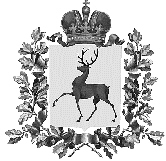 Администрация городского округа Навашинский Нижегородской областиПОСТАНОВЛЕНИЕ23.03.2023                                                                                                                          № 274Об утверждении Административного регламента администрации городского округа Навашинский Нижегородской области по предоставлению муниципальной услуги «Предоставление разрешения на условно разрешенный вид использования земельного участка или объекта капитального строительства на территории городского округа Навашинский Нижегородской области»В целях совершенствования работы по предоставлению муниципальных услуг и исполнению муниципальных функций, в соответствии с Федеральным законом от 27.07.2010 №210-ФЗ «Об организации предоставления государственных и муниципальных услуг» администрация городского округа Навашинский п о с т а н о в л я е т :1. Утвердить Административный регламент администрации городского округа Навашинский Нижегородской области по предоставлению муниципальной услуги «Предоставление разрешения на условно разрешенный вид использования земельного участка или объекта капитального строительства на территории городского округа Навашинский Нижегородской области» согласно приложению.2. Признать утратившим силу постановление администрации городского округа Навашинский Нижегородской области от 10.02.2017 №88 (с изменениями от 18.07.2017 №781, от 13.10.2017 №1074, от 26.12.2018 №1103, от 22.03.2021 №271) «Об утверждении Административного регламента Администрации городского округа Навашинский Нижегородской области по предоставлению муниципальной услуги «Предоставление разрешения на условно разрешенный вид использования земельного участка или объекта капитального строительства на территории городского округа Навашинский Нижегородской области»».3. Организационному отделу администрации городского округа Навашинский обеспечить опубликование настоящего постановления в официальном вестнике - приложении к газете «Приокская правда» и размещение на официальном сайте органов местного самоуправления городского округа Навашинский в информационно-телекоммуникационной сети Интернет.4. Контроль за исполнением настоящего постановления возложить на заместителя главы администрации, директора департамента Мамонову О.М.Глава местного самоуправления                                                                                   Т.А.Берсенева УТВЕРЖДЕНпостановлениемадминистрации городскогоокруга Навашинскийот 23.03.2023 № 274АДМИНИСТРАТИВНЫЙ РЕГЛАМЕНТадминистрации городского округа Навашинский Нижегородской области по предоставлению муниципальной услуги «Предоставление разрешения на условно разрешенный вид использования земельного участка или объекта капитального строительства на территории городского округа Навашинский Нижегородской области» 1. Общие положения1.1. Предмет регулирования регламентаАдминистративный регламент городского округа Навашинский Нижегородской области по предоставлению муниципальной услуги «Предоставление разрешения на условно разрешенный вид использования земельного участка или объекта капитального строительства на территории городского округа Навашинский Нижегородской области» (далее - Регламент) разработан в целях повышения качества исполнения и доступности результатов предоставления муниципальной услуги, создания комфортных условий для участников отношений, возникающих при организации муниципальной услуги, и определяет последовательность действий (административных процедур) при осуществлении полномочий по организации муниципальной услуги, порядок взаимодействия между администрацией городского округа Навашинский Нижегородской области (далее – Администрация) и физическими лицами, юридическими лицами и их уполномоченными представителями, Администрацией и государственным бюджетным учреждением Нижегородской области «Уполномоченный многофункциональный центр предоставления государственных и муниципальных услуг на территории Нижегородской области» (далее – ГБУ НО «УМФЦ») при предоставлении муниципальной услуги, а также порядок обжалования действий (бездействия) органа, предоставляющего муниципальную услугу, муниципальных служащих, ГБУ НО «УМФЦ», сотрудников ГБУ НО «УМФЦ» при предоставлении муниципальной услуги.1.2. Круг заявителей при предоставлении муниципальной услуги1.2.1. Заявителями на получение муниципальной услуги являются физические или юридические лица, заинтересованные в предоставлении разрешения на условно разрешенный вид использования земельного участка или объекта капитального строительства (далее - заявители).1.2.2. Положения, предусмотренные настоящим Регламентом в отношении заявителя, распространяются на его уполномоченного представителя. 1.3. Требования к порядку информирования о предоставлении муниципальной услуги1.3.1. Для получения информации по вопросам предоставления муниципальной услуги и услуг, которые являются необходимыми и обязательными для предоставления муниципальной услуги, сведений о ходе предоставления указанных услуг заинтересованные лица вправе обратиться в администрацию любыми способами: лично, по телефону, в письменном виде или электронной почтой.При личном обращении заинтересованного лица специалист отдела инвестиций, архитектуры и градостроительной документации управления инвестиций, архитектуры и организации строительства Департамента строительства и ЖКХ администрации городского округа Навашинский Нижегородской области (далее – специалист отдела ИАиГД) подробно и в вежливой (корректной) форме информирует обратившихся заинтересованных лиц по вопросам, указанным в абзаце первом настоящего подпункта. Время ожидания в очереди для получения информации о процедуре предоставления муниципальной услуги при личном обращении гражданина не должно превышать 15 минут. Время информирования одного гражданина составляет не более 15 минут.При поступлении обращения в письменной форме на бумажном носителе или в электронной форме консультирование осуществляется в виде письменных ответов, содержащих исчерпывающие сведения по существу поставленных вопросов.Ответ на поступившее обращение направляется специалистом отдела ИАиГД по адресу, указанному на почтовом конверте, или электронному адресу.Письменные обращения заинтересованных лиц по вопросам, указанным в абзаце первом настоящего подпункта, включая обращения, поступившие по электронной почте, регистрируются в течение 1 рабочего дня со дня поступления и рассматриваются специалистом отдела ИАиГД с учетом времени подготовки ответа заинтересованному лицу в срок, не превышающий 15 календарных дней со дня регистрации обращения. При ответах на телефонные звонки заинтересованных лиц специалисты отдела ИАиГД подробно и в вежливой (корректной) форме информируют обратившихся по вопросам, указанным в абзаце первом настоящего подпункта.Ответ на телефонный звонок должен начинаться с информации о наименовании администрации или структурного подразделения, в которую позвонило заинтересованное лицо, фамилии, имени и отчестве (последнее – при наличии) и должности специалиста отдела ИАиГД, принявшего телефонный звонок. При невозможности специалиста отдела ИАиГД, принявшего телефонный звонок, самостоятельно ответить на поставленные вопросы телефонный звонок должен быть переадресован (переведен) на другого специалиста или же обратившемуся лицу должен быть сообщен телефонный номер, по которому можно получить необходимую информацию. Время информирования одного заинтересованного лица по телефону составляет не более 10 минут. Если для подготовки ответа требуется продолжительное время, специалист отдела ИАиГД, осуществляющий информирование, может предложить заявителю обратиться за необходимой информацией в письменном виде или по электронной почте либо согласовать другое время устного информирования.Специалист отдела ИАиГД не вправе осуществлять информирование по вопросам, не указанным в абзаце первом настоящего подпункта.Информирование по вопросам, указанным в абзаце первом настоящего подпункта, осуществляется также в форме письменного информирования путем размещения информации в печатной форме на информационных стендах администрации, публикации информационных материалов о предоставлении муниципальной услуги на официальном сайте администрации в информационно-телекоммуникационной сети «Интернет» по адресу: http://navashino.omsu-nnov.ru (далее – официальный адрес администрации), а также в государственной информационной системе Нижегородской области «Единый интернет-портал государственных и муниципальных услуг (функций) Нижегородской области», федеральной государственной информационной системе «Единый портал государственных и муниципальных услуг (функций)».Информация, указанная в настоящем пункте, предоставляется бесплатно.1.3.2. Справочная информация о месте нахождения и графике работы администрации, адресе официального сайта администрации, электронной почте и (форме) обратной связи в информационно-телекоммуникационной сети «Интернет», а также обобщенная информация по вопросам предоставления муниципальной услуги со ссылками на нормативные правовые акты Российской Федерации и Нижегородской области размещается на официальном сайте администрации http://navashino.omsu-nnov.ru, на сайте государственной информационной системы Нижегородской области «Единый	 Интернет-портал государственных и муниципальных услуг (функций) Нижегородской области» www.gu.nnov.ru (далее – Единый Интернет-портал государственных и муниципальных услуг (функций) Нижегородской области), в федеральной государственной информационной системе «Единый портал государственных и муниципальных услуг (функций)» www.gosuslugi.ru (далее – Единый портал государственных и муниципальных услуг (функций), в федеральной государственной информационной системе «Федеральный реестр государственных и муниципальных услуг (функций)» (далее – федеральный реестр), а также печатной форме на информационных стендах, расположенных в местах предоставления муниципальной услуги.Администрация в установленном порядке обеспечивает размещение и актуализацию справочной информации на официальном сайте администрации и в соответствующих разделах федерального реестра.Справочная информация о месте нахождения и графике работы, номерах телефонов, адресах электронной почты ГБУ НО «УМФЦ» размещается на сайте администрации, на Едином Интернет-портале государственных и муниципальных услуг (функций) Нижегородской области, на Портале многофункциональных центров предоставления государственных и муниципальных услуг Нижегородской области (далее – Портал ГБУ НО «УМФЦ»). 1.3.3. На стенде администрации, ГБУ НО «УМФЦ» и на сайте администрации размещается следующая информация:- извлечения из законодательных и иных нормативных правовых актов, содержащих нормы, регулирующие деятельность по предоставлению муниципальной услуги;- извлечения из текста настоящего Регламента (полная версия размещается на сайте администрации в информационно-телекоммуникационной сети Интернет (http://navashino.omsu-nnov.ru);- перечень нормативных правовых актов, регулирующих предоставление муниципальной услуги, с указанием их реквизитов и источников официального опубликования;- место расположения, режим работы, номера телефонов администрации, ГБУ НО «УМФЦ», адрес электронной почты администрации, ГБУ НО «УМФЦ»;- справочная информация о должностных лицах администрации, предоставляющих муниципальную услугу: Ф.И.О., место размещения, часы приема;- форма заявлений и уведомлений, используемые при предоставлении муниципальной услуги, а также предъявляемые к ним требования;- перечень документов, необходимых для получения муниципальной услуги;- последовательность административных процедур при предоставлении муниципальной услуги;- основания отказа в приеме документов, основания для отказа в предоставлении муниципальной услуги;- порядок обжалования решений, действий или бездействия должностных лиц, предоставляющих муниципальную услугу;- иная информация, обязательное предоставление которой предусмотрено законодательством Российской Федерации.При изменении информации о предоставлении муниципальной услуги осуществляется ее периодическое обновление.1.3.4. На Едином портале государственных и муниципальных услуг (функций), Едином Интернет-портале государственных и муниципальных услуг (функций) Нижегородской области, Портале ГБУ НО «УМФЦ» размещается следующая информация:- исчерпывающий перечень документов, необходимых для предоставления муниципальной услуги, требования к оформлению указанных документов, а также перечень документов, которые заявитель вправе предоставить по собственной инициативе;- круг заявителей;- срок предоставления муниципальной услуги;- результаты предоставления муниципальной услуги, порядок предоставления документа, являющегося результатом предоставления муниципальной услуги;- размер государственной пошлины (платы), взимаемой за предоставление муниципальной услуги;- исчерпывающий перечень оснований для приостановления или отказа в предоставлении муниципальной услуги, в том числе основания для отказа в приеме документов;- о праве заявителя на досудебное (внесудебное) обжалование действий (бездействия) и решений, принятых (осуществляемых) в ходе предоставления муниципальной услуги;- формы заявлений (уведомлений, сообщений), используемые при предоставлении муниципальной услуги.1.3.5. Информация на Едином портале государственных и муниципальных услуг (функций), Едином Интернет-портале государственных и муниципальных услуг (функций) Нижегородской области, Портале ГБУ НО «УМФЦ» и официальном сайте администрации о порядке и сроках предоставления муниципальной услуги предоставляется заявителю бесплатно.Доступ к информации о сроках и порядке предоставления муниципальной услуги осуществляется без выполнения заинтересованным лицом каких-либо требований, в том числе без использования программного обеспечения, установка которого на технические средства заявителя требует заключения лицензионного или иного соглашения с правообладателем программного обеспечения, предусматривающего взимания платы, регистрацию или авторизацию заявителя, или предоставление им персональных данных. 2. Стандарт предоставления муниципальной услуги2.1. Наименование муниципальной услугиНаименование муниципальной услуги: «Предоставление разрешения на условно разрешенный вид использования земельного участка или объекта капитального строительства на территории городского округа Навашинский Нижегородской области».2.2. Наименование органа, предоставляющего муниципальную услугу2.2.1. Предоставление муниципальной услуги осуществляет администрация городского округа Навашинский Нижегородской области. Непосредственное предоставление муниципальной услуги осуществляет отдел инвестиций, архитектуры и градостроительной документации управления инвестиций, архитектуры и организации строительства Департамента строительства и ЖКХ Администрации городского округа Навашинский Нижегородской области (далее – отдел ИАиГД).В процессе оказания муниципальной услуги проводится межведомственная комиссия по вопросам землепользования и застройки городского округа Навашинский Нижегородской области (далее - Комиссия). Порядок организации работы Комиссии ее состав определяются распоряжением Администрации городского округа Навашинский Нижегородской области от 12.02.2016 №75-р «О межведомственной комиссии по вопросам землепользования и застройки городского округа Навашинский Нижегородской области» (с изменениями). Заявитель вправе направить заявление о предоставлении разрешения, заявление об исправлении опечаток или ошибок, а также получить результат услуги в ГБУ НО «УМФЦ», осуществляющем участие в обеспечении предоставления муниципальной услуги в части приема и выдачи результата услуги.Предоставление услуги в ГБУ НО «УМФЦ» осуществляется при условии, что соответствующая муниципальная услуга включена в перечень муниципальных и государственных услуг, в организации предоставления которых участвуют МФЦ, представленный в соглашении о взаимодействии между Администрацией и государственным бюджетным учреждением Нижегородской области «Уполномоченный многофункциональный центр предоставления государственных и муниципальных услуг на территории Нижегородской области», заключенным в порядке, установленном законодательством Российской Федерации (далее - соглашение о взаимодействии) 2.2.2. При предоставлении муниципальной услуги Администрация осуществляет взаимодействие с Федеральной службой государственной регистрации, кадастра и картографии, Федеральной налоговой службой Российской Федерации, Министерством экологии и природных ресурсов Нижегородской области.2.3. Запрет требовать от заявителя предоставления документов и информации или осуществления действийПри предоставлении муниципальной услуги Администрации и ГБУ НО «УМФЦ» запрещается требовать от заявителя осуществления действий, в том числе согласований, необходимых для получения муниципальной услуги и связанных с обращением в иные государственные органы, органы местного самоуправления и организации, за исключением получения услуг и получения документов и информации, предоставляемых в результате предоставления таких услуг, включенных в перечни, указанные в части 1 статьи 9 Федерального закона от 27.07.2010 №210-ФЗ «Об организации предоставления государственных и муниципальных услуг».2.4. Случаи, в которых заявитель обращается за предоставлением муниципальной услугиЗаявитель обращается за предоставлением муниципальной услуги в следующих случаях:2.4.1. Для предоставления разрешения на осуществление условно разрешенного вида использования земельного участка или объекта капитального строительства.2.4.2. Для исправления опечаток или ошибок в разрешении на осуществление условно разрешенного вида использования земельного участка или объекта капитального строительства.2.5. Результат предоставления муниципальной услугиРезультатом предоставления муниципальной услуги является:2.5.1. При предоставлении разрешения на осуществление условно разрешенного вида использования земельного участка или объекта капитального строительства: - предоставление разрешения на осуществление условно разрешенного вида использования земельного участка или объекта капитального строительства либо отказ в предоставлении разрешения на осуществление условно разрешенного вида использования земельного участка или объекта капитального строительства.2.5.2. При  исправлении опечаток или ошибок:- исправление опечаток или ошибок либо отказ в исправлении опечаток или ошибок в разрешении на осуществление условно разрешенного использования земельного участка или объекта капитального строительства.2.6. Документы, предоставляемые заявителю по результатам предоставления услуги2.6.1. При предоставлении разрешения на условно разрешенный вид использования земельного участка или объекта капитального строительства: - постановление Администрации о предоставлении разрешения на условно разрешенный вид использования земельного участка или объекта капитального строительства, оформленное на бланке Администрации, с указанием даты, регистрационного номера и подписанное главой местного самоуправления либо иным уполномоченным должностным лицом, либо подписанное усиленной квалифицированной электронной подписью главы местного самоуправления или иного уполномоченного должностного лица.2.6.2. При отказе в предоставлении разрешения на условно разрешенный вид использования земельного участка или объекта капительного строительства:- уведомление в форме письма об отказе в предоставлении разрешения на условно разрешенный вид использования земельного участка или объекта капитального строительства, оформленное на бланке Администрации, с указанием даты, регистрационного номера, подписанное главой местного самоуправления либо иным уполномоченным должностным лицом, либо подписанное усиленной квалифицированной электронной подписью главы местного самоуправления либо иного уполномоченного должностного лица.2.6.3. При исправлении опечаток или ошибок в постановлении Администрации о предоставлении разрешения на условно разрешенный вид использования земельного участка или объекта капитального строительства:- постановление Администрации о предоставлении разрешения на условно разрешенный вид использования земельного участка или объекта капитального строительства в новой редакции, выполненное на бланке Администрации, с указанием даты, регистрационного номера, подпиcанное главой местного самоуправления либо иным уполномоченным должностным лицом, либо подписанное усиленной квалифицированной электронной подписью главы местного самоуправления либо иного уполномоченного должностного лица;2.6.4. При отказе в исправлении опечаток или ошибок в постановлении Администрации о предоставлении разрешения на условно разрешенный вид использования земельного участка или объекта капитального строительства:- уведомление об отказе в исправлении опечаток или ошибок, выполненное на бланке Администрации, с указанием даты, регистрационного номера, подпиcанное главой местного самоуправления либо иным уполномоченным должностным лицом, либо подписанное усиленной квалифицированной электронной подписью главы местного самоуправления либо иного уполномоченного должностного лица.2.7. Способы выдачи результата предоставления муниципальной услуги заявителю Результат предоставления муниципальной услуги выдается заявителю одним из предусмотренных способов, указанных в заявлении: - в виде бумажного документа, который заявитель получает непосредственно при личном обращении;- в виде бумажного документа, который направляется Администрацией заявителю посредством почтового отправления;- в виде электронного документа, который направляется уполномоченным органом заявителю посредством электронной почты;- в виде электронного документа, подписанного усиленной квалифицированной электронной подписью главы местного самоуправления либо иного уполномоченного должностного лица в личный кабинет Единого портала государственных и муниципальных услуг (функций), Единого Интернет-портала государственных и муниципальных услуг (функций) Нижегородской области.- в виде бумажного документа, который заявитель получает в ГБУ НО «УМФЦ» при условии, что соответствующая муниципальная услуга включена в перечень муниципальных и государственных услуг, в организации предоставления которых участвуют МФЦ, представленный в соглашении о взаимодействии.В ГБУ НО «УМФЦ» заявителю обеспечивается возможность выдачи документа на бумажном носителе, подтверждающего содержание электронного документа, являющегося результатом предоставления услуги, если результат направлен в личный кабинет на Едином портале государственных и муниципальных услуг (функций).Результат услуги в виде бумажного документа оформляется в двух экземплярах, один из которых выдается (направляется) заявителю, другой остается в распоряжении Администрации. Документы выдаются (направляются) заявителю одним из способов, указанных в настоящем пункте в течение одного рабочего дня, следующего за днем подписания и регистрации документов, указанных в пункте 2.6 настоящего Регламента.2.8. Срок предоставления муниципальной услуги2.8.1. Решение о предоставлении разрешения на осуществление условно разрешенного вида использования земельного участка или объекта капитального строительства осуществляется:- прием и регистрация заявления и документов – 1 рабочий день;-межведомственное (внутриведомственное) информационное взаимодействие – 3 рабочих дня;- рассмотрение и правовая оценка документов и сведений – 5 рабочих дней;- организация и проведение общественных обсуждений или публичных слушаний – не более 1 месяца (за исключением случаев, установленных статьей 39 Градостроительного кодекса Российской Федерации);- подготовка заключения и рекомендаций Комиссии - 5 рабочих дней;- принятие решения о предоставлении услуги - 3 рабочих дня;- выдача результата государственной услуги – 1 рабочий день. 2.8.2. Исправление опечаток или ошибок осуществляется в течение 5 рабочих дней с момента регистрации заявления в Администрацию.2.9. Перечень нормативных правовых актов, регулирующих отношения, возникающие в связи с предоставлением муниципальной услугиПеречень нормативных правовых актов, регулирующих отношения, возникающие в связи с предоставлением муниципальной услуги (с указанием их реквизитов и источников официального опубликования), размещен на официальном сайте Администрации в сети Интернет, в федеральной информационной системе «Единый портал государственных и муниципальных услуг (функций)» www.gosuslugi.ru, в федеральном реестре, на сайте государственной информационной системы Нижегородской области «Единый Интернет-портал государственных и муниципальных услуг (функций) Нижегородской области» www.gu.nnov.ru. 2.10. Исчерпывающий перечень документов, необходимых в соответствии с нормативными правовыми актами, для предоставления муниципальной услуги по предоставлению разрешения на условно разрешенный вид использования земельного участка или объекта строительства2.10.1. Исчерпывающий перечень документов, подлежащих представлению заявителем самостоятельно:1) заявление о предоставлении разрешения на осуществление условно разрешенного вида использования земельного участка или объекта капитального строительства (далее - заявление о предоставлении разрешения) по форме согласно приложению 1 к настоящему Регламенту. Заявление в форме электронных документов путем заполнения формы запроса, размещенной на официальном сайте, посредством отправки через Единый портал государственных и муниципальных услуг (функций) или Единый Интернет-портал государственных и муниципальных услуг (функций) Нижегородской области, направляются в виде файлов в формате XML, созданных с использованием XML-схем и обеспечивающих считывание и контроль представленных данных. Заявления представляются в Администрацию в виде файлов в формате doc, docx, txt, xls, xlsx, rtf, если указанные заявления предоставляются в форме электронного документа посредством электронной почты. Заявитель (представитель заявителя) вправе направить заявление:а) в электронной форме посредством Единого портала государственных и муниципальных услуг (функций), Единого Интернет-портала государственных и муниципальных услуг (функций) Нижегородской области.В случае направления заявления указанным способом заявитель (представитель заявителя), прошедший процедуру регистрации, идентификации и аутентификации с использованием федеральной государственной информационной системы «Единая система идентификации и аутентификации в инфраструктуре, обеспечивающей информационно-технологическое взаимодействие информационных систем, используемых для предоставления государственных и муниципальных услуг в электронной форме» (далее – ЕСИА) или иных государственных информационных систем, если такие государственные информационные системы в установленном Правительством Российской Федерации порядке обеспечивают взаимодействие с ЕСИА, при условии совпадения сведений о физическом лице в указанных информационных системах, заполняет форму указанного заявления с использованием интерактивной формы в электронном виде.Заявление направляется заявителем или его представителем вместе с прикрепленными электронными документами, указанными в подпунктах 3 - 9 настоящего пункта за исключением документа, наделяющим правом лица действовать от имени юридического лица без доверенности. Заявление подписывается заявителем или его представителем, уполномоченным на подписание такого заявления, простой электронной подписью, либо усиленной квалифицированной электронной подписью, либо усиленной неквалифицированной электронной подписью, сертификат ключа проверки которой создан и используется в инфраструктуре, обеспечивающей информационно-технологическое взаимодействие информационных систем, используемых для предоставления государственных и муниципальных услуг в электронной форме, которая создается и проверяется с использованием средств электронной подписи и средств удостоверяющего центра, имеющих подтверждение соответствия требованиям, установленным федеральным органом исполнительной власти в области обеспечения безопасности в соответствии с частью 5 статьи 8 Федерального закона от 06.04.2011 №63-ФЗ «Об электронной подписи», а также при наличии у владельца сертификата ключа проверки ключа простой электронной подписи, выданного ему при личном приеме в соответствии с Правилами использования простой электронной подписи при обращении за получением государственных и муниципальных услуг, утвержденными постановлением Правительства Российской Федерации от 25.01.2013 №33 «Об использовании простой электронной подписи при оказании государственных и муниципальных услуг», в соответствии с Правилами определения видов электронной подписи, использование которых допускается при обращении за получением государственных и муниципальных услуг, утвержденными постановлением Правительства Российской Федерации от 25.06.2012 №634 «О видах электронной подписи, использование которых допускается при обращении за получением государственных и муниципальных услуг» (далее – усиленная неквалифицированная электронная подпись).В целях предоставления услуги заявителю или его представителю обеспечивается в ГБУ НО «УМФЦ» доступ к Единому порталу государственных и муниципальных услуг (функций), Единому Интернет-порталу государственных и муниципальных услуг (функций) Нижегородской области в соответствии с постановлением Правительства Российской Федерации от 22.12.2012 №1376 «Об утверждении Правил организации деятельности многофункциональных центров предоставления государственных и муниципальных услуг»;б) на бумажном носителе посредством личного обращения в Администрацию;в) через ГБУ «УМФЦ»;г) посредством почтового отправления с уведомлением о вручении. 2) документы, удостоверяющие личность заявителя (представителя заявителя)- паспорт гражданина РФ (выданный ФМС, МВД России, МИД РФ), временное удостоверение личности гражданина РФ по форме №2-П (выданное МВД России), паспорт гражданина СССР образца 1974 года (выданный органами внутренних дел СССР, РФ), национальный паспорт иностранного гражданина, иной документ, установленный федеральным законодательством или признаваемый в соответствии с международным договором Российской Федерации в качестве документа, удостоверяющего личность иностранного гражданина, разрешение на временное проживание, вид на жительство (выданный МВД России) (предоставляется для удостоверения личности заявителя при личном обращении) в случае представления заявления и прилагаемых к нему документов посредством личного обращения в Администрацию, в том числе через ГБУ НО «УМФЦ». В случае направления заявления посредством Единого портала государственных и муниципальных услуг (функций), Единого Интернет-портала государственных и муниципальных услуг (функций) Нижегородской области сведения из документа, удостоверяющего личность заявителя (представителя заявителя) формируются при подтверждении учетной записи в ЕСИА из состава соответствующих данных указанной учетной записи и могут быть проверены путем направления запроса с использованием системы межведомственного электронного взаимодействия;3) документ, подтверждающий полномочия представителя заявителя, в случае, если с заявлением обращается представитель заявителя (приказ о назначении руководителя, нотариально удостоверенная доверенность либо доверенность за подписью руководителя юридического лица или иного уполномоченного лица (для юридических лиц), нотариально удостоверенная доверенность (для физических лиц));4) копии правоустанавливающих или правоудостоверяющих документов на земельный участок, принадлежащий заявителю, в случае, если право собственности не зарегистрировано в Едином государственном реестре недвижимости, в том числе свидетельство о праве собственности на земельный участок, договоры аренды (субаренды), постоянного (бессрочного) пользования, безвозмездного пользования земельным участком (при наличии);5) копии правоустанавливающих или правоудостоверяющих документов на здания, строения, сооружения, объекты незавершенного строительства, находящиеся на земельном участке, в случае, если право собственности не зарегистрировано в Едином государственном реестре недвижимости (при наличии);6) копия решения Совета по земельным и имущественным отношениям при Правительстве Нижегородской области (при наличии);7) письменное согласие собственника (собственников) земельного участка и (или) объекта капитального строительства, в отношении которых запрашивается разрешение на условно разрешенный вид использования (при наличии нескольких правообладателей);8) картографический материал либо ситуационный план земельного участка, отображающий местоположение земельного участка/объекта капитального строительства;9) предпроектные предложения по планируемому освоению рассматриваемой территории (при наличии):- схема планируемой застройки земельного участка с указанием мест расположения существующих и намечаемых к строительству объектов и отображением зон с особыми условиями использования от предполагаемого к размещению объекта (при наличии таких зон),- краткая пояснительная записка,- эскизный проект.Заявитель также вправе предоставить иные материалы, обосновывающие целесообразность и необходимость предоставления разрешения на условно разрешенный вид использования.Документация, указанная в пунктах 8,9 представляется на бумажном носителе формата А5-А3 и в электронном виде формата *bmp, *jpeg на диске или флеш-карте.2.10.2. Исчерпывающий перечень документов, находящихся в распоряжении государственных органов, органов местного самоуправления и иных организаций, которые заявитель или представитель заявителя также вправе представить самостоятельно: 1) выписка из Единого государственного реестра недвижимости об объекте недвижимости на земельный участок (запрашивается в Федеральной службе государственной регистрации, кадастра и картографии);2) выписка из Единого государственного реестра недвижимости об объекте недвижимости на здания, строения, сооружения, объекты незавершенного строительства, находящиеся на земельном участке (запрашивается в Федеральной службе государственной регистрации, кадастра и картографии);3) схема расположения земельного участка или земельных участков на кадастровом плане территории, утвержденная Администрацией (при наличии данной схемы в распоряжении Администрации);4) решение Администрации о предварительном согласовании предоставления земельного участка (находится в распоряжении Администрации);5) копия решения Совета по земельным и имущественным отношениям при Правительстве Нижегородской области (запрашивается в министерстве имущественных и земельных отношений Нижегородской области).В случае не предоставления заявителем или представителем заявителя материалов, указанных в пункте 2.10.2 Администрация оставляет за собой право запросить их в порядке межведомственного информационного взаимодействия.2.10.3 Перечень услуг, необходимых и обязательных для предоставления муниципальной услуги, в том числе сведения о документе (документах), выдаваемом (выдаваемых) организациями и уполномоченными в соответствии с законодательством Российской Федерации экспертами, участвующими в предоставлении муниципальной услуги: 1) предпроектные предложения по планируемому освоению рассматриваемой территории;2) картографический материал либо ситуационный план земельного участка, отображающий местоположение земельного участка/объекта капитального строительства.2.11. Исчерпывающий перечень документов, необходимых в соответствии с нормативными правовыми актами для принятия решения об исправлении опечаток или ошибок в постановлении Администрации о предоставлении разрешения на условно разрешенный вид использования земельного участка или объекта строительства2.11.1. Исчерпывающий перечень документов, подлежащих представлению заявителем самостоятельно:1) заявление об исправлении опечаток или ошибок в постановлении Администрации о предоставлении разрешения на условно разрешенный вид использования земельного участка или объекта капитального строительства (далее – заявление об исправлении опечаток или ошибок) по форме согласно приложению 2 к настоящему Регламенту. Заявление об исправлении опечаток или ошибок, исполненное более чем на одном листе, должно быть сшито, пронумеровано и скреплено подписью лица, подписавшего документ. Текст в заявлении об исправлении опечаток или ошибок может располагаться как на одном листе, так и допускается двусторонняя печать текста. Заявитель (представитель заявителя) вправе направить заявление:а) в электронной форме посредством Единого портала государственных и муниципальных услуг (функций), Единого Интернет-портала государственных и муниципальных услуг (функций) Нижегородской области.В случае направления заявления об исправлении опечаток или ошибок указанным способом заявитель (представитель заявителя), прошедший процедуру регистрации, идентификации и аутентификации с использованием ЕСИА или иных государственных информационных систем, если такие государственные информационные системы в установленном Правительством Российской Федерации порядке обеспечивают взаимодействие с ЕСИА, при условии совпадения сведений о физическом лице в указанных информационных системах, заполняет форму указанного заявления с использованием интерактивной формы в электронном виде.Заявление об исправлении опечаток или ошибок направляется заявителем или его представителем вместе с прикрепленными электронными документами, указанными в подпунктах 3 - 4 настоящего пункта за исключением документа, наделяющим правом лица действовать от имени юридического лица без доверенности. Заявление подписывается заявителем или его представителем, уполномоченным на подписание такого заявления, простой электронной подписью, либо усиленной квалифицированной электронной подписью, либо усиленной неквалифицированной электронной подписью, сертификат ключа проверки которой создан и используется в инфраструктуре, обеспечивающей информационно-технологическое взаимодействие информационных систем, используемых для предоставления государственных и муниципальных услуг в электронной форме, которая создается и проверяется с использованием средств электронной подписи и средств удостоверяющего центра, имеющих подтверждение соответствия требованиям, установленным федеральным органом исполнительной власти в области обеспечения безопасности в соответствии с частью 5 статьи 8 Федерального закона от 06.04.2011 №63-ФЗ «Об электронной подписи», а также при наличии у владельца сертификата ключа проверки ключа простой электронной подписи, выданного ему при личном приеме в соответствии с Правилами использования простой электронной подписи при обращении за получением государственных и муниципальных услуг, утвержденными постановлением Правительства Российской Федерации от 25.01.2013 №33 «Об использовании простой электронной подписи при оказании государственных и муниципальных услуг», в соответствии с Правилами определения видов электронной подписи, использование которых допускается при обращении за получением государственных и муниципальных услуг, утвержденными постановлением Правительства Российской Федерации от 25.06.2012 №634 «О видах электронной подписи, использование которых допускается при обращении за получением государственных и муниципальных услуг» (далее – усиленная неквалифицированная электронная подпись).В целях предоставления услуги заявителю или его представителю обеспечивается в ГБУ НО «УМФЦ» доступ к Единому порталу государственных и муниципальных услуг (функций), Единому Интернет-порталу государственных и муниципальных услуг (функций) Нижегородской области в соответствии с постановлением Правительства Российской Федерации от 22.12.2012 №1376 «Об утверждении Правил организации деятельности многофункциональных центров предоставления государственных и муниципальных услуг»;б) на бумажном носителе посредством личного обращения в Администрацию;в) через ГБУ «УМФЦ»;г) посредством почтового отправления с уведомлением о вручении. 2) документы, удостоверяющие личность заявителя (паспорт гражданина РФ (выданный ФМС (МВД России), МИД РФ), временное удостоверение личности гражданина РФ по форме №2-П (выданное МВД России), паспорт гражданина СССР образца 1974 года (выданный органами внутренних дел СССР, РФ), национальный паспорт иностранного гражданина, иной документ, установленный федеральным законодательством или признаваемый в соответствии с международным договором Российской Федерации в качестве документа, удостоверяющего личность иностранного гражданина, разрешение на временное проживание, вид на жительство(выданный МВД России) (предоставляется для удостоверения личности заявителя при личном обращении) (вправе указать иные документы, удостоверяющие личность), временное удостоверение личности лица без гражданства в Российской Федерации, разрешение на временное проживание, вид на жительство (выданный МВД России) в случае представления заявления и прилагаемых к нему документов посредством личного обращения в Администрацию, в том числе через ГБУ НО «УМФЦ». В случае направления заявления посредством Единого портала государственных и муниципальных услуг (функций), Единого Интернет-портала государственных и муниципальных услуг (функций) Нижегородской области сведения из документа, удостоверяющего личность заявителя (представителя заявителя) формируются при подтверждении учетной записи в ЕСИА из состава соответствующих данных указанной учетной записи и могут быть проверены путем направления запроса с использованием системы межведомственного электронного взаимодействия;3) документ, подтверждающий полномочия представителя заявителя. В случае представления документов в электронной форме посредством Единого портала государственных и муниципальных услуг (функций), Единого Интернет-портала государственных и муниципальных слуг (функций) Нижегородской области, Единого Интернет-портала государственных и муниципальных услуг (функций) Нижегородской области указанный документ, выданный заявителем, являющимся юридическим лицом, удостоверяется усиленной квалифицированной электронной подписью такого юридического лица.В случае представления документов в электронной форме посредством Единого портала государственных и муниципальных услуг (функций), Единого Интернет-портала государственных и муниципальных слуг (функций) Нижегородской области, указанный документ, выданный заявителем, являющимся индивидуальным предпринимателем, должен быть подписан усиленной квалифицированной электронной подписью индивидуального предпринимателя.В случае представления документов в электронной форме посредством Единого портала государственных и муниципальных услуг (функций), Единого Интернет-портала государственных и муниципальных слуг (функций) Нижегородской области, Единого Интернет-портала государственных и муниципальных услуг (функций) Нижегородской области указанный документ, выданный заявителем, являющимся физическим лицом, - усиленной квалифицированной электронной подписью нотариуса;4) документы, подтверждающие наличие опечаток или ошибок.2.11.2. Исчерпывающий перечень документов, находящихся в распоряжении государственных органов, органов местного самоуправления и иных организаций, которые заявитель или представитель заявителя также вправе представить самостоятельно: отсутствуют.2.11.3. Перечень услуг, необходимых и обязательных для предоставления муниципальной услуги, в том числе сведения о документе (документах), выдаваемом (выдаваемых) организациями и уполномоченными в соответствии с законодательством Российской Федерации экспертами, участвующими в предоставлении муниципальной услуги: отсутствуют.2.12. Запрет требовать у заявителя предоставления документов и информации или осуществления действий при предоставлении муниципальной услугиПри предоставлении муниципальной услуги запрещается требовать от заявителя:1) представления документов и информации или осуществления действий, представление или осуществление которых не предусмотрено нормативными правовыми актами, регулирующими отношения, возникающие в связи с предоставлением муниципальных услуг;2) представления документов и информации, в том числе подтверждающих внесение заявителем платы за предоставление муниципальных услуг, которые находятся в распоряжении органов, предоставляющих муниципальные услуги, иных государственных органов, органов местного самоуправления либо подведомственных государственным органам или органам местного самоуправления организаций, участвующих в предоставлении муниципальных услуг, в соответствии с нормативными правовыми актами Российской Федерации, нормативными правовыми актами Нижегородской области, муниципальными правовыми актами, за исключением документов, включенных в определенный частью 6 статьи 7 Федерального закона от 27.07.2010 №210-ФЗ «Об организации предоставления государственных и муниципальных услуг» перечень документов. Заявитель вправе представить указанные документы и информацию в органы, предоставляющие муниципальные услуги, по собственной инициативе;3) осуществления действий, в том числе согласований, необходимых для получения муниципальных услуг и связанных с обращением в иные государственные органы, органы местного самоуправления, организации, за исключением получения услуг и получения документов и информации, предоставляемых в результате предоставления таких услуг, включенных в перечни, указанные в части 1 статьи 9 Федерального закона от 27.07.2010 №210-ФЗ «Об организации предоставления государственных и муниципальных услуг»;4) представления документов и информации, отсутствие и (или) недостоверность которых не указывались при первоначальном отказе в приеме документов, необходимых для предоставления муниципальной услуги, либо в предоставлении муниципальной услуги, за исключением следующих случаев:а) изменение требований нормативных правовых актов, касающихся предоставления муниципальной услуги, после первоначальной подачи запроса о предоставлении муниципальной услуги;б) наличие ошибок в запросе о предоставлении муниципальной услуги и документах, поданных заявителем после первоначального отказа в приеме документов, необходимых для предоставления муниципальной услуги, либо в предоставлении муниципальной услуги и не включенных в представленный ранее комплект документов;в) истечение срока действия документов или изменение информации после первоначального отказа в приеме документов, необходимых для предоставления муниципальной услуги, либо в предоставлении муниципальной услуги;г) выявление документально подтвержденного факта (признаков) ошибочного или противоправного действия (бездействия) должностного лица органа, предоставляющего муниципальную услугу, муниципального служащего, работника ГБУ НО «УМФЦ» при первоначальном отказе в приеме документов, необходимых для предоставления муниципальной услуги, либо в предоставлении муниципальной услуги, о чем в письменном виде за подписью руководителя органа, предоставляющего муниципальную услугу, руководителя ГБУ НО «УМФЦ» при первоначальном отказе в приеме документов, необходимых для предоставления муниципальной услуги, уведомляется заявитель, а также приносятся извинения за доставленные неудобства;5) предоставления на бумажном носителе документов и информации, электронные образы которых ранее были заверены в соответствии с пунктом 7.2 части 1 статьи 16 Федерального закона от 27.07.2010 №210-ФЗ «Об организации предоставления государственных и муниципальных услуг», за исключением случаев, если нанесение отметок на такие документы либо их изъятие является необходимым условием предоставления муниципальной услуги, и иных случаев, установленных федеральными законами.2.13. Требования, предъявляемые к заявлению и документам, указанным в пунктах 2.10, 2.11 настоящего РегламентаЗаявление и документы, указанные в пунктах 2.10, 2.11 настоящего регламента, должны соответствовать следующим требованиям:1) документы в установленных законодательством случаях скреплены печатями, имеют надлежащие подписи сторон или определенных законодательством должностных лиц;2) тексты документов написаны разборчиво, фамилии, имена, отчества физических лиц, адреса их мест жительства указаны полностью, без сокращений, в документах нет подчисток, приписок, зачеркнутых слов;3) в тексте документа имеющиеся исправления заверены в установленном законодательством Российской Федерации, порядке;4) документы не исполнены карандашом;5) документы не имеют серьезных повреждений, наличие которых не позволяет однозначно истолковать их содержание.При направлении документов по почте копии документов должны быть заверены нотариально.2.14. Исчерпывающий перечень оснований для отказа в приеме документов2.14.1. Основаниями для отказа в приеме документов являются:1) заявление о предоставлении разрешения, заявление об исправлении опечаток или ошибок не соответствует установленной форме, в том числе не соблюдение требований к формату заявления о предоставлении разрешения и прилагаемых к нему документов, предоставляемых с использованием информационно-телекоммуникационных сетей общего пользования, а также сети Интернет, включая Единый портал государственных и муниципальных услуг (функций) либо Единый Интернет-портал государственных и муниципальных услуг (функций) Нижегородской области либо некорректно заполнены поля в форме (отсутствие заполнения, недостоверное, неполное либо неправильное заполнение, отсутствие подписи заявителя);2) к заявлению о предоставлении разрешения, заявлению об исправлении опечаток или ошибок не приложены документы, предусмотренные настоящим Регламентом;3) представленные заявителем документы утратили силу на момент обращения за муниципальной услугой (документ, удостоверяющий личность; документ, удостоверяющий полномочия представителя заявителя, в случае обращения за предоставлением муниципальной услуги указанным лицом)(если имеются иные документы с ограниченным сроком действия, то необходимо указать их);4) наличие противоречивых сведений в заявлении о предоставлении разрешения, заявлении об исправлении опечаток или ошибок и приложенных к нему документах;5) подача заявления о предоставлении разрешения, заявления об исправлении опечаток или ошибок и прилагаемых документов, направленных в электронной форме, подписанных с использованием электронной подписи, не принадлежащей заявителю или представителю заявителя;6) заявление о предоставлении разрешения, заявление об исправлении опечаток или ошибок подано в иной уполномоченный орган;7) заявление о предоставлении разрешения, заявление об исправлении опечаток или ошибок подано не уполномоченным на то лицом.2.14.2. В случае отказа в приеме документов заявителю разъясняются причины и основания отказа, а также способы их устранения.В случае подачи документов заявителем лично, отказ в приеме документов осуществляется в день подачи документов.В случае подачи документов заявителем по почте или в электронном виде, отказ в приеме документов с указанием причин отказа и способов их устранения осуществляется в письменном виде в течение одного рабочего дня со дня поступления документов в Администрацию и направляется тем же способом, что и поступившие документы.Отказ в приеме документов не препятствует повторному обращению заявителя за предоставлением муниципальной услуги2.15. Исчерпывающий перечень оснований для приостановления предоставления муниципальной услуги2.15.1. Основания для приостановления муниципальной услуги отсутствуют.2.16. Исчерпывающий перечень оснований для отказа в предоставлении муниципальной услуги2.16.1. Основания для отказа в предоставлении разрешения на осуществление условно разрешенного вида использования земельного участка или объекта капитального строительства:1) заявление подано лицом, не имеющим полномочий на подачу такого заявления (отсутствие у лица, обратившегося с заявлением о предоставлении разрешения прав на земельный участок и (или) объект капитального строительства); 2) не утверждены правила землепользования и застройки городского округа, на территории которого расположен рассматриваемый земельный участок или объект капитального строительства; 3) несоответствие запрашиваемого условно разрешенного вида использования градостроительному регламенту, установленному правилами землепользования и застройки применительно к территории, на которой расположен земельный участок или объект капитального строительства;4) в случае поступления в Администрацию уведомления о выявлении самовольной постройки на испрашиваемой территории; 5) поступление в период рассмотрения проекта постановления Администрации о предоставлении разрешения на осуществление разрешенного вида использования земельного участка или объекта капитального строительства письменного обращения правообладателя (правообладателей) земельного участка или объекта недвижимости о несогласии с предоставлением разрешения на условно разрешенный вид использования;6) заявитель не выполнил обязанности по организации и проведению общественных обсуждений или публичных слушаний;7) в случае нецелесообразности предоставления разрешения на условно разрешенный вид использования земельного участка или объекта капитального строительства.2.16.2. Основания для отказа в исправлении опечаток или ошибок:1) заявитель не представил документы, содержащие обоснование наличия опечаток или ошибок в постановлении о предоставлении разрешения; 2) в представленных заявителем документах не имеется противоречий между постановлением Администрации о предоставлении разрешения на условно разрешенный вид использования земельного участка или объекта капитального строительства и сведениями, содержащимися в данных документах.2.17. Порядок, размер и основания взимания государственной пошлины или иной платы, взимаемой за предоставление муниципальной услугиГосударственная пошлина или иная плата за предоставление муниципальной услуги не взимается. Плата за предоставление необходимых и обязательных услуг взимается согласно прейскуранту цен данных организаций, экспертов. 2.18. Максимальный срок ожидания в очереди при подаче заявления 2.18.1. Прием заявителей в Администрации осуществляется в порядке очереди.2.18.2. Максимальный срок ожидания в очереди при подаче заявления о предоставлении разрешения, заявления об исправлении опечаток или ошибок и прилагаемых документов и при получении результата предоставления услуги составляет 15 минут.2.18.3. Предварительная запись на подачу заявления о предоставлении разрешения, заявления об исправлении опечаток или ошибок и прилагаемых документов или получения результата предоставления муниципальной услуги осуществляется посредством телефонной связи либо при личном обращении заявителя в Администрацию либо через Единый портал государственных и муниципальных услуг (функций) либо Единый Интернет-портал государственных и муниципальных услуг (функций) Нижегородской области либо сайт Администрации в следующем порядке:- при осуществлении предварительной записи заявителю предоставляется возможность ознакомления с расписанием работы Администрации, а также с доступными для записи на прием датами и интервалами времени приема, возможность записи в любые свободные для приема дату и время в часы приема;- заявитель в обязательном порядке информируется о том, что запись аннулируется в случае его неявки по истечении 15 минут с назначенного времени приема;- заявитель в любое время вправе отказаться от предварительной записи.2.18.4. Предварительная запись ведется в электронном виде либо на бумажном носителе.2.18.5. При определении времени приема по телефону специалист отдела ИАиГД назначает время на основе графика приема с учетом времени, удобного заявителю. Заявителю сообщается время посещения и номер кабинета, в который следует обратиться.В данном случае назначенные заявителю дата и время посещения, а также номер кабинета, в который следует обратиться, подтверждаются специалистом отдела ИАиГД посредством телефонной связи.2.18.6. При осуществлении предварительной записи путем личного обращения заявителю выдается талон-подтверждение, содержащий информацию о дате и времени подачи заявления о предоставлении разрешения, заявления об исправлении опечаток или ошибок и прилагаемых документов либо получения результата предоставления муниципальной услуги, номере кабинета, в который следует обратиться.2.18.7. Продолжительность предварительной записи по телефону или в ходе личного приема для подачи заявления о предоставлении разрешения, заявления об исправлении опечаток или ошибок и прилагаемых документов либо получения результата предоставления услуги не должна превышать 5 минут.2.19. Срок и порядок регистрации заявления о предоставлении разрешения, заявления об исправлении опечаток или ошибок и прилагаемых документов в Администрации, в том числе в электронной форме2.19.1. Регистрация заявления, заявления об исправлении опечаток или ошибок и прилагаемые документы, поступившие в Администрацию, в том числе в электронном виде через Единый портал государственных и муниципальных услуг (функций), Единый Интернет-портал государственных и муниципальных услуг (функций) Нижегородской области, осуществляются не позднее рабочего дня, следующего за днем его поступления. В случае представления заявления о предоставлении разрешения, заявления об исправлении опечаток или ошибок в электронной форме посредством Единого портала государственных и муниципальных услуг (функций), Единого Интернет-портала государственных и муниципальных услуг (функций) Нижегородской области вне рабочего времени Администрации либо в выходной, нерабочий праздничный день днем поступления заявления о предоставлении разрешения, заявления об исправлении опечаток или ошибок считается первый рабочий день, следующий за днем представления заявителем указанного заявления.Заявление о предоставлении разрешения, заявление об исправлении опечаток или ошибок считается поступившим в Администрацию со дня его регистрации.2.19.2. Учет заявлений, заявлений об исправлении опечаток или ошибок и прилагаемых документов осуществляется путем внесения записи в систему электронного документооборота. 2.19.3. При отсутствии технической возможности учет заявления, заявления об исправлении опечаток или ошибок и прилагаемых документов осуществляется путем внесения записи в журнал регистрации заявлений о предоставлении разрешения на условно разрешенный вид использования земельного участка или объекта капитального строительства на территории городского округа (далее – журнал регистрации). 2.19.4. При наличии технической возможности после регистрации заявления, заявления об исправлении опечаток или ошибок, поданных заявителем без использования Единого портала государственных и муниципальных услуг (функций), на Единый портал государственных и муниципальных услуг (функций) Администрацией направляются статус «заявление (запрос) зарегистрировано» и следующая информация:- уникальный реестровый номер услуги из федерального реестра;- наименование и адрес местонахождения либо уникальный реестровый номер из федерального реестра Администрации;- номер и дата регистрации заявления, заявления об исправлении опечаток или ошибок в Администрации;- идентификаторы заявителя либо лица, являющегося получателем услуги: а) для граждан Российской Федерации, не являющихся индивидуальными предпринимателями, - фамилия, имя, отчество (при наличии) и страховой номер индивидуального лицевого счета застрахованного лица в системе персонифицированного учета Пенсионного фонда Российской Федерации, или фамилия, имя, отчество (при наличии) и серия, номер основного документа, удостоверяющего личность, или дата рождения и страховой номер индивидуального лицевого счета застрахованного лица в системе персонифицированного учета Пенсионного фонда Российской Федерации, или фамилия, имя, отчество (при наличии) и идентификационный номер налогоплательщика (в случае если нормативными правовыми актами Российской Федерации, определяющими порядок предоставления соответствующей услуги, не предусмотрено предоставление заявителем страхового номера индивидуального лицевого счета застрахованного лица в системе персонифицированного учета Пенсионного фонда Российской Федерации или серии и номера основного документа, удостоверяющего личность), или идентификатор учетной записи физического лица в федеральной государственной информационной системе «Единая система идентификации и аутентификации в инфраструктуре, обеспечивающей информационно-технологическое взаимодействие информационных систем, используемых для предоставления государственных и муниципальных услуг в электронной форме» (далее - единая система идентификации и аутентификации), или номер записи единого федерального информационного регистра, содержащего сведения о населении Российской Федерации;б) для граждан Российской Федерации, являющихся индивидуальными предпринимателями, - фамилия, имя, отчество (при наличии) и основной государственный регистрационный номер индивидуального предпринимателя, или фамилия, имя, отчество (при наличии) и идентификационный номер налогоплательщика (в случае если нормативными правовыми актами Российской Федерации, определяющими порядок предоставления соответствующей услуги, не предусмотрено предоставление заявителем основного государственного регистрационного номера индивидуального предпринимателя);в) для иностранных граждан или лиц без гражданства - фамилия, имя, отчество (при наличии) и страховой номер индивидуального лицевого счета застрахованного лица в системе персонифицированного учета Пенсионного фонда Российской Федерации, или фамилия, имя, отчество (при наличии) и серия и номер документа, удостоверяющего личность, или фамилия, имя, отчество (при наличии) и идентификационный номер налогоплательщика (в случае если нормативными правовыми актами Российской Федерации, определяющими порядок предоставления соответствующей услуги, не предусмотрено предоставление заявителем страхового номера индивидуального лицевого счета застрахованного лица в системе персонифицированного учета Пенсионного фонда Российской Федерации либо серии и номера документа, удостоверяющего личность);г) для юридических лиц - полное наименование и основной государственный регистрационный номер или полное наименование и идентификационный номер налогоплательщика, в случае если нормативными правовыми актами Российской Федерации, определяющими порядок предоставления соответствующей услуги, не предусмотрено предоставление заявителем основного государственного регистрационного номера.2.19.5. При поступлении на Единый портал государственных и муниципальных услуг (функций) статуса «заявление (запрос) зарегистрировано» и информации, указанной в пункте 2.19.4 настоящего Регламента, в автоматическом режиме:а) присваивается единый номер заявления (запроса) о предоставлении услуги;б) осуществляется проверка соответствия предоставленных идентификаторов сведениям, содержащимся в регистре физических лиц или регистре юридических лиц ЕСИА, в целях установления наличия личного кабинета заявителя на Едином портале государственных и муниципальных услуг (функций);в) направляется с использованием единой системы межведомственного электронного взаимодействия:- сообщение о получении статуса «заявление (запрос) зарегистрировано» и информации, указанной в 2.19.4 настоящего Регламента;- единый номер заявления (запроса) о предоставлении услуги;- информация о совпадении либо несовпадении предоставленных идентификаторов и сведений, содержащихся в регистре физических лиц или регистре юридических лиц ЕСИА.2.19.6. В случае совпадения предоставленных идентификаторов и сведений, содержащихся в регистре физических лиц или регистре юридических лиц ЕСИА, в личном кабинете заявителя на Едином портале государственных и муниципальных услуг (функций) в автоматическом режиме размещаются:- статус «заявление (запрос) зарегистрировано»;- наименование услуги;- наименование и адрес местонахождения Администрации;- номер и дата регистрации заявления, заявления об исправлении опечаток или ошибок в Администрации.В случае несовпадения предоставленных идентификаторов заявителя и сведений, содержащихся в регистре физических лиц и регистре юридических лиц ЕСИА, статус «заявление (запрос) зарегистрировано» и поступившая с ним информация в автоматическом режиме уничтожаются без возможности восстановления, за исключением информации для автоматизированного мониторинга.2.20. Требования к помещениям, в которых предоставляется муниципальная услуга, к залу ожидания, местам для заполнения заявлений о предоставлении разрешения на условно разрешенный вид использования земельного участка или объекта строительстваПомещение, в котором предоставляется муниципальная услуга, должно быть оборудовано в соответствии с санитарными нормами и правилами, с соблюдением мер безопасности, обеспечено телефонной и факсимильной связью, компьютерами, подключенными к информационно-телекоммуникационной сети Интернет, столами, стульями, канцелярскими принадлежностями для заполнения заявления о предоставлении разрешения, заявления об исправлении опечаток или ошибок.Места информирования, предназначенные для ознакомления получателей муниципальной услуги с информационными материалами, оборудованы:- информационными стендами;- стульями и столами для письма;- бланками заявления о предоставлении разрешения, заявления об исправлении опечаток или ошибок и образцами их заполнения.2.21. Обеспечение беспрепятственного доступа инвалидов к месту предоставления муниципальной услугиВ целях организации беспрепятственного доступа инвалидов (включая инвалидов, использующих кресла-коляски и собак-проводников) к месту предоставления муниципальной услуги им обеспечиваются:1) условия для беспрепятственного доступа к объекту (зданию, помещению), в котором предоставляется муниципальная услуга; 2) возможность самостоятельного передвижения по территории, на которой расположены объекты (здания, помещения), в которых предоставляется муниципальная услуга, а также входа в такие объекты и выхода из них, посадки в транспортное средство и высадки из него, в том числе с использованием кресла-коляски; 3) сопровождение инвалидов, имеющих стойкие расстройства функции зрения и самостоятельного передвижения; 4) надлежащее размещение оборудования и носителей информации, необходимых для обеспечения беспрепятственного доступа инвалидов к объектам (зданиям, помещениям), в которых предоставляется муниципальная услуга, с учетом ограничений их жизнедеятельности; 5) дублирование необходимой для инвалидов звуковой и зрительной информации, а также надписей, знаков и иной текстовой и графической информации знаками, выполненными рельефно-точечным шрифтом Брайля;6) допуск сурдопереводчика и тифлосурдопереводчика;7) допуск собаки-проводника на объекты (здания, помещения), в которых предоставляется муниципальная услуга, при наличии документа, подтверждающего ее специальное обучение и выдаваемого по форме и в порядке, которые установлены приказом Министерства труда и социальной защиты Российской Федерации от 22.06.2015 №386н «Об утверждении формы документа, подтверждающего специальное обучение собаки-проводника, и порядка его выдачи»;8) оказание инвалидам помощи в преодолении барьеров, мешающих получению ими муниципальной услуги наравне с другими лицами.В случае невозможности полностью приспособить объект с учетом потребности инвалида собственник данного объекта обеспечивает инвалиду доступ к месту предоставления муниципальной услуги, либо, когда это возможно, ее предоставление обеспечивается по месту жительства инвалида или в дистанционном режиме.2.22. Показатели доступности и качества муниципальных услугПоказателями доступности являются:1) широкий доступ к информации о предоставлении муниципальной услуги;2) получение муниципальной услуги своевременно и в соответствии со стандартом предоставления муниципальной услуги;3) получение полной, актуальной и достоверной информации о порядке предоставления муниципальной услуги;4) получение информации о результате предоставления муниципальной услуги;5) возможность подачи документов непосредственно в Администрацию, через Единый портал государственных и муниципальных услуг (функций) и Единый Интернет-портал государственных и муниципальных услуг (функций) Нижегородской области, по электронной почте, по почте либо ГБУ НО «УМФЦ»;6) возможность обращения за получением муниципальной услуги посредством запроса о предоставлении нескольких государственных и муниципальных услуг в ГБУ НО «УМФЦ», предусмотренного статьей 15.1 Федерального закона от 27.07.2010 №210-ФЗ «Об организации предоставления государственных и муниципальных услуг» (далее - комплексный запрос).Показателями качества являются:1) соблюдение срока предоставления муниципальной услуги;2) обоснованность отказов заявителям в предоставлении муниципальной услуги;3) отсутствие поданных в установленном порядке жалоб на действия (бездействие) должностных лиц в ходе предоставления муниципальной услуги;4) достоверность и полнота информирования гражданина о ходе рассмотрения его обращения;5) снижение максимального срока ожидания при подаче документов и получении результата предоставления муниципальной услуги;6) количество взаимодействия заявителя со специалистами при предоставлении муниципальной услуги и их продолжительностью (взаимодействие заявителя со специалистами осуществляется: при представлении документов и при получении результата при непосредственном обращении в Администрацию или ГБУ НО «УМФЦ». Продолжительность каждого взаимодействия не должна превышать 15 минут);7) корректность и компетентность специалиста, взаимодействующего с заявителем при предоставлении муниципальной услуги;8) отсутствие допущенных опечаток и (или) ошибок в выданных в результате предоставления муниципальной услуги документах.2.23. Иные требования, в том числе учитывающие особенности предоставления муниципальной услуги в электронной форме2.23.1. Заявитель вправе обратиться с заявлением о предоставлении разрешения, заявлением об исправлении опечаток или ошибок любыми способами, предусмотренными настоящим Регламентом.2.23.2. Заявитель может направить заявление о предоставлении разрешения, заявление об исправлении опечаток или ошибок в форме электронного документа. Порядок оформления, которого определен постановлением Правительства Российской Федерации от 07.07.2011 №553 «О порядке оформления и представления заявлений и иных документов, необходимых для предоставления государственных и (или) муниципальных услуг, в форме электронных документов» и который передается с использованием информационно-телекоммуникационных сетей общего пользования, в том числе сети Интернет, включая Единый портал государственных и муниципальных услуг (функций), Единый Интернет-портал государственных и муниципальных услуг (функций) Нижегородской области, обеспечивающих возможность направления и получения однозначной и конфиденциальной информации, также промежуточных сообщений и ответной информации в электронном виде, в том числе с использованием простой электронной подписи, в порядке, предусмотренном Федеральным законом от 06.04.2011 №63-ФЗ «Об электронной подписи».Средства электронной подписи, применяемые заявителем при направлении заявления о предоставлении разрешения, заявления об исправлении опечаток или ошибок и прилагаемых документов в электронной форме, должны быть сертифицированы в соответствии с Федеральным законом от 06.04.2011 №63-ФЗ «Об электронной подписи».2.23.3. При направлении заявителем заявления о предоставлении разрешения, заявления об исправлении опечаток или ошибок и прилагаемых документов в электронной форме с использованием личного кабинета на Едином портале государственных и муниципальных услуг (функций), Едином Интернет-портале государственных и муниципальных услуг (функций) Нижегородской области представления документов, удостоверяющих личность, не требуется за исключением случаев, когда такие документы являются необходимым документом для предоставления муниципальной услуги.2.23.4. Электронные документы предоставляются в следующих форматах:1) xml – для формализованных документов;2) pdf, jpg, jpeg – для документов с текстовым содержанием, в том числе включая изображение;3) doc, docx, odt– для документов с текстовым содержанием, не включающие формулы;4) xls, xlsx, ods– для документов, содержащих расчеты. 2.23.5. Допускается формирование электронного документа путем сканирования непосредственно с оригинала документа (использование копий не допускается), которое осуществляется с сохранением ориентации оригинала документа в разрешении 300-500 dpi (масштаб 1:1) с использованием следующих режимов:1) «черно-белый» (при отсутствии в документе графических изображений и (или) цветного текста);2) «оттенки серого» (при наличии в документе графических изображений, отличных от цветного изображения);3) «цветной» или «режим полной цветопередачи» (при наличии в документе цветных графических изображений либо цветного текста);4) сохранением всех аутентичных признаков подлинности, а именно: графической подписи лица, печати, углового штампа бланка;5) количество файлов должно соответствовать количеству документов, каждый из которых содержит текстовую и (или) графическую информацию.2.23.6. Электронные документы должны обеспечивать:1) возможность идентифицировать документ и количество листов в документе;2) содержать оглавление, соответствующее их смыслу и содержанию.2.23.7. Максимально допустимый размер прикрепленного пакета документов не должен превышать 1 Гб.2.23.8. Прием Администрацией заявления о предоставлении разрешения, заявления об исправлении опечаток или ошибок и прилагаемых документов осуществляются в порядке, предусмотренном разделом 3 настоящего Регламента. 2.23.9. Заявителям обеспечивается возможность получения информации о предоставляемой муниципальной услуге на Едином портале государственных и муниципальных услуг (функций), Едином Интернет-портале государственных и муниципальных услуг (функций) Нижегородской области.При этом по желанию заявителя информирование о ходе предоставления муниципальной услуги может осуществляться путем передачи текстовых сообщений на адрес электронной почты заявителя либо на абонентский номер устройства подвижной радиотелефонной связи заявителя.2.23.10. Для приема документов от заявителя, признанного недееспособным или не имеющего возможности по состоянию здоровья обратиться к специалисту Администрации, по его просьбе, просьбе законных представителей или родственников, оформленной в письменном виде, осуществляется выход (выезд) специалиста отдела ИАиГД.2.23.11. Результат заявителю по его выбору может быть направлен в форме электронного документа, подписанного усиленной квалифицированной электронной подписью главы местного самоуправления либо иного уполномоченного должностного лица в личный кабинет на Едином Интернет-портале государственных и муниципальных услуг (функций) Нижегородской области, Едином портале государственных и муниципальных услуг (функций), на электронную почту.3. Состав, последовательность и сроки выполнения административных процедур (действий), требования к порядку их выполнения, в том числе особенности выполнения административных процедур (действий) в электронной форме3.1. Исчерпывающий перечень административных процедурПредоставление муниципальной услуги включает в себя следующие административные процедуры:- принятие решения о предоставлении разрешения на условно разрешенный вид использования земельного участка или объекта капитального строительства;- исправление опечаток или ошибок в постановлении Администрации о предоставлении разрешения на условно разрешенный вид использования земельного участка или объекта капитального строительства.Принятие решения о предоставлении разрешения на условно разрешенный вид использования земельного участка или объекта капитального строительства включает в себя следующие административные действия:- прием заявления о предоставлении разрешения и прилагаемых к нему документов;- рассмотрение заявления о предоставлении разрешения, в том числе формирование и направление межведомственных запросов;- рассмотрение на общественных обсуждениях или публичных слушаниях, подготовка заключения о результатах общественных обсуждениях или публичных слушаний;- принятие решения о предоставлении разрешения на условно разрешенный вид использования земельного участка или объекта капитального строительства либо уведомления об отказе в предоставлении муниципальной услуги;- уведомление заявителя о принятом решении.Исправление опечаток или ошибок в постановлении Администрации о предоставлении разрешения на условно разрешенный вид использования земельного участка или объекта капитального строительства включает в себя следующие административные действия:- прием и регистрация заявления об исправлении опечаток или ошибок и прилагаемых документов;- рассмотрение заявления об исправление опечаток или ошибок и принятие решения;- направление результата предоставления муниципальной услуги.3.2. Принятие решения о предоставлении разрешения на условно разрешенный вид использования земельного участка или объекта капитального строительства3.2.1. Прием и регистрация заявления о предоставлении разрешения и прилагаемых к нему документов.3.2.1.1. Основанием для начала административного действия «Прием и регистрация заявления о предоставлении разрешения и прилагаемых к нему документов» является поступившее от заявителя заявление о предоставлении разрешения и прилагаемые к нему документы, направленные в адрес Администрации почтовым отправлением, по электронной почте, через Единый портал государственных и муниципальных услуг, Единый Интернет-портал государственных и муниципальных услуг (функций) Нижегородской области, через ГБУ НО «УМФЦ», а также путем обращения заявителя в Администрацию лично либо через представителя.Днем обращения за предоставлением муниципальной услуги считается день приема (регистрации) Администрацией заявления о предоставлении разрешения и прилагаемых документов.3.2.1.2. Прием и регистрация заявления о предоставлении разрешения и прилагаемых документов осуществляются специалистом отдела ИАиГД.3.2.1.3. При обращении заявителя на личном приеме в Администрации заявление о предоставлении разрешения фиксируется в системе электронного документооборота, а при отсутствии технической возможности – в журнале регистрации. При этом, в случаях, если в заявлении о предоставлении разрешения отсутствует фамилии заявителя, направившего обращение, почтовый адрес, по которому должен быть направлен ответ и (или) текст заявления о предоставлении разрешения не поддается прочтению, специалист отдела ИАиГД предлагает с согласия заявителя устранить выявленные недостатки в заявлении о предоставлении разрешения непосредственно на личном приеме. 3.2.1.4. При личном обращении заявителя в Администрацию, специалист отдела ИАиГД:а) устанавливает личность обратившегося гражданина - заявителя (представителя заявителя физического лица) либо представителя юридического лица путем проверки документа, удостоверяющего его личность, а также документа, удостоверяющего полномочия представителя заявителя в случае обращения представителя;б) информирует заявителя о порядке и сроках предоставления муниципальной услуги;в) распечатывает заявление о предоставлении разрешения. Заявитель заполняет заявление о предоставлении разрешения (если заявитель не предоставил заранее заявление, то заполняет его в присутствии специалист отдела ИАиГД).г) проверяет правильность заполнения заявления о предоставлении разрешения, в том числе полноту внесенных данных, наличие документов, которые должны прилагаться к заявлению, соответствие представленных документов установленным требованиям; д) сверяет представленные экземпляры оригиналов и копий документов (в том числе нотариально удостоверенных) друг с другом и принимает их после проверки соответствия копий оригиналу, после чего оригиналы возвращаются заявителю, заверяет копии документов (кроме нотариально удостоверенных). При установлении факта отсутствия необходимых документов, несоответствия представленного заявления требованиям, установленным настоящим Регламентом, специалист отдела ИАиГД уведомляет заявителя о наличии препятствий для предоставления муниципальной услуги, объясняет заявителю содержание выявленных недостатков представленных документов и предлагает принять меры по их устранению.е) специалист отдела ИАиГД проставляет на заявлении штамп Администрации с указанием фамилии, инициалов и должности специалиста, даты приема и затем регистрирует заявление о предоставлении разрешения в системе электронного документооборота, а при отсутствии технической возможности – в журнале регистрации.3.2.1.5. При направлении документов посредством почтовых отправлений уполномоченный специалист управления делами вскрывает конверт и осуществляет регистрацию заявления о предоставлении разрешения и прилагаемых к нему документов, если отсутствуют основания для отказа в приеме документов, указанные в пункте 2.14 настоящего Регламента.3.2.1.6. Письмо об отказе в приеме документов вместе с отклоненным заявлением о предоставлении разрешения и прилагаемыми к нему документами направляется заявителю почтовым отправлением с уведомлением о вручении или вручается лично в Администрации либо направляется в электронной форме в личной кабинет на Едином Интерне-портале государственных и муниципальных услуг (функций) Нижегородской области, Едином портале государственных и муниципальных услуг (функций), на адрес электронный почты, если данный способ определен заявителем в заявлении о предоставлении разрешения или в расписке о приеме документов.Отказ в приеме документов не препятствует повторному обращению за услугой при устранении выявленных нарушений.3.2.1.7. В течение одного рабочего дня со дня регистрации заявление о предоставлении разрешения и прилагаемые документы поступают к уполномоченному специалисту отдела ИАиГД.3.2.1.8. Срок осуществления действий по регистрации документов - 15 минут в течение одного рабочего дня.Срок определения специалиста, ответственного за рассмотрение заявления о предоставлении разрешения и прилагаемых к нему документов – один рабочий день со дня регистрации документов.3.2.1.9. Критерий принятия решения о регистрации документов – поступление заявления и прилагаемых документов надлежащего качества и в полном объеме.3.2.1.10. Критерий принятия решения об отказе в приеме документов - наличие оснований для отказа в приеме документов, указанных в пункте 2.14 настоящего Регламента.3.2.1.11. Результатом административного действия является прием и регистрация заявления о предоставлении разрешения и прилагаемых к нему документов, и направление их специалисту, ответственному за рассмотрение заявления о предоставлении разрешения и прилагаемых к нему документов, либо отказ в приеме документов.3.2.1.12. Фиксация результата - занесение информации в систему электронного документооборота или в журнале регистрации.3.2.2. Рассмотрение заявления о предоставлении разрешения и прилагаемых к нему документов, в том числе, формирование и направление межведомственных запросов и подготовка проекта постановления.3.2.2.1. Основанием для начала административного действия «Рассмотрение заявления о предоставлении разрешения и прилагаемых к нему документов, в том числе, формирование и направление межведомственных запросов» является зарегистрированное заявление о предоставлении разрешения и прилагаемые к нему документы.3.2.2.2. Специалист, ответственный за рассмотрение заявления о предоставлении разрешения и прилагаемых к нему документов, осуществляет следующие административные действия:а) рассматривает заявление о предоставлении разрешения и прилагаемые к нему документов, проверяя информацию, в том числе на наличие (отсутствия) оснований для предоставления муниципальной услуги;б) формирует и направляет межведомственные запросы в органы и организации, если заявителем не были представлены сведения и (или) документы, указанные в пункте 2.10.2 настоящего Регламента.Межведомственные запросы могут быть направлены в электронной форме через систему межведомственного электронного взаимодействия, а при отсутствии технической возможности, курьером или почтой в форме бумажного документа.При направлении запроса с использованием системы межведомственного электронного взаимодействия запрос подписывается квалифицированной электронной подписью главы местного самоуправления либо иного уполномоченного должностного лица. Межведомственный запрос в виде бумажного документа должен соответствовать требованиям статьи 7.2 Федерального закона от 27.07.2010 № 210-ФЗ «Об организации предоставления государственных и муниципальных услуг», оформлен на бланке администрации и подписан собственноручной подписью главы местного самоуправления.в) после поступления ответа на межведомственные запросы (если они направлялись), подготавливает документы на заседание комиссии;г) согласовывает с председателем комиссии дату и время заседания комиссии; оповещает членов комиссии о дате, времени и месте проведения заседания комиссии (по телефону, направляет факсограмму, уведомление на электронную почту, смс-рассылка); д) ведет протокол заседания комиссии;е) передает на подпись протокол заседания комиссии председателю комиссии;ж) в случае наличия оснований для отказа в предоставлении услуги, указанных в подпункте 1-7 пункта 2.16.1 настоящего Регламента и с учетом протокола заседания комиссии, подготавливает уведомление в письменной форме об отказе в предоставлении разрешения на условно разрешенный вид использования земельного участка или объекта капитального строительства, согласовывает в установленном порядке и передает на подпись главе местного самоуправления либо иному уполномоченному должностному лицу;Глава местного самоуправления либо иное уполномоченное лицо подписывает уведомление об отказе в предоставлении разрешения на условно разрешенный вид использования земельного участка или объекта капитального строительства и передает на регистрацию. Специалист, ответственный за регистрацию документов, после подписания в течение одного рабочего дня осуществляет регистрацию уведомления об отказе в предоставлении разрешения на условно разрешенный вид использования земельного участка или объекта капитального строительства путем занесения данных в систему электронного документооборота или в журнал регистрации. Номер уведомлению об отказе в предоставлении разрешения на условно разрешенный вид использования земельного участка или объекта капитального строительства присваивается одновременно с его регистрацией в системе электронного документооборота или в журнале регистрации.з) в случае поступления ответа на межведомственные запросы в полном объеме и при отсутствии оснований для отказа в представлении услуги, указанные в подпункте 1-7 пункта 2.16.1 настоящего Регламента и с учетом протокола заседания комиссии, подготавливает проект постановления о предоставлении разрешения на условно разрешенный вид использования земельного участка или объекта капитального строительства, согласовывает его в установленном порядке. 3.2.2.3. Проект постановления Администрации о предоставлении разрешения на условно разрешенный вид использования земельного участка или объекта капитального строительства подлежит рассмотрению на общественных обсуждениях или публичных слушаниях, за исключением случаев, указанных в пункте 11 статьи 39 Градостроительного кодекса Российской Федерации. 3.2.2.4. В случае, если условно разрешенный вид использования земельного участка или объекта капитального строительства включен в градостроительный регламент в установленном для внесения изменений в правила землепользования и застройки порядке после проведения общественных обсуждений или публичных слушаний по инициативе физического или юридического лица, заинтересованного в предоставлении разрешения на условно разрешенный вид использования, решение о предоставлении разрешения на условно разрешенный вид использования такому лицу принимается без проведения общественных обсуждений или публичных слушаний. 3.2.2.5. Срок осуществления действий:- формирование и направление межведомственных запросов - 3 рабочих дня с момента поступления документов на рассмотрение;- рассмотрение документов с учетом формирования и направления межведомственных запросов, рассмотрение материалов, проведение заседания комиссии и подготовка проекта постановления о предоставлении разрешения о предоставлении разрешения на условно разрешенный вид использования земельного участка или объекта капитального строительства или уведомления об отказе в предоставлении разрешения о предоставлении разрешения на условно разрешенный вид использования земельного участка или объекта капитального строительства - 5 рабочих дней с момента регистрации заявления о предоставлении разрешения и прилагаемых к нему документов.3.2.2.6. Критерии принятия решения для направления межведомственного запроса – отсутствие документов и (или) информации, необходимой для предоставления разрешения о предоставлении разрешения на условно разрешенный вид использования земельного участка или объекта капитального строительства.3.2.2.7. Критерий принятия решения о подготовке проекта постановления о предоставлении разрешения на условно разрешенный вид использования земельного участка или объекта капитального строительства, - отсутствие оснований для отказа в предоставлении муниципальной услуги, указанных в подпунктах 1-7 пункта 2.16.1 настоящего Регламента, протокол заседания комиссии.3.2.2.8. Критерий принятия решения об отказе в предоставлении разрешения на условно разрешенный вид использования земельного участка или объекта капитального строительства – наличие основания (или оснований) для отказа в предоставлении муниципальной услуги, предусмотренных подпунктами 1-7 пункта 2.16.1 настоящего Регламента, протокол заседания комиссии.3.2.2.9. Результатом административного действия является подготовка проекта постановления о предоставлении разрешения на условно разрешенный вид использования земельного участка или объекта капитального строительства или уведомления об отказе в предоставлении разрешения на условно разрешенный вид использования земельного участка или объекта капитального строительства, уведомление заявителя о проведении общественных обсуждений или публичных слушаний.3.2.2.10. Фиксация результата - занесение информации в систему электронного документооборота или в журнал регистрации.3.2.3. Рассмотрение заявления на общественных обсуждениях или публичных слушаниях, подготовка заключения и рекомендаций по результатам их проведения.3.2.3.1. Публичные слушания проводятся в соответствии с требованиями Градостроительного кодекса Российской Федерации и решением Совета депутатов городского округа Навашинский от 28.06.2018 №363 «О принятии порядка проведения общественных обсуждений, публичных слушаний по проектам генеральных планов, проектам правил землепользования и застройки, проектам планировки территории, проектам межевания территории, проектам правил благоустройства территорий, проектам решений о предоставлении разрешения на условно разрешенный вид использования земельного участка или объекта капитального строительства, проектам решений о предоставлении разрешения на отклонение от предельных параметров разрешенного строительства, реконструкции объектов капитального строительства, проектам схем расположения земельного участка, на котором расположен многоквартирный дом и иные входящие в состав такого дома объекты недвижимого имущества» (с изменениями).3.2.3.2. Публичные слушания проводятся в день, во время и в месте, указанные в постановлении главы местного самоуправления о назначении публичных слушаний, независимо от количества пришедших на слушания жителей.3.2.3.3. Заключение о результатах публичных слушаний или общественных обсуждений с рекомендациями комиссии опубликовывается в порядке, установленном для официального опубликования муниципальных правовых актов, иной официальной информации и размещается на официальном сайте Администрации: http://navashino.omsu-nnov.ru.3.2.3.4. Срок проведения публичных слушаний или общественных обсуждений с момента оповещения жителей муниципального образования о времени и месте их проведения до дня опубликования заключения о результатах публичных слушаний или общественных обсуждений не может быть более одного месяца, если иное не установлено иными федеральными и региональными законами.3.2.3.5. Срок подготовки заключения и рекомендаций по результатам проведения общественных обсуждений или публичных слушаний – 5 рабочих дней.3.2.3.6. Критерий принятия решения по подготовке заключения и рекомендаций Комиссии – проведенные общественные обсуждения или публичные слушания.3.2.3.7. Критерий подготовки уведомления об отказе в предоставлении разрешения на условно разрешенный вид использования земельного участка или объекта капитального строительства – основание, указанное в подпункте 6 пункта 2.16.1 настоящего Регламента (заявитель не выполнил обязанности по организации и проведению общественных обсуждений или публичных слушаний). 3.2.3.8. Результатом административного действия является подготовка заключения и рекомендаций о предоставлении разрешения либо подготовка уведомления об отказе в предоставлении разрешения на условно разрешенный вид использования земельного участка или объекта капитального строительства. 3.2.3.9. Фиксация результата – занесение информации о результатах проведенных публичных слушаний или общественных обсуждений в подготовленное заключение с рекомендациями комиссии.3.2.4. Принятие решения о предоставлении разрешения на условно разрешенный вид использования земельного участка или объекта капитального строительства либо об отказе в предоставлении муниципальной услуги.3.2.4.1. Специалист отдела ИАиГД, ответственный за рассмотрение заявления о предоставлении разрешения и прилагаемых документов на основании заключения и рекомендаций комиссии, а также с учетом пунктов 2.16.1 настоящего Регламента, подготавливает проект постановления Администрации о предоставлении разрешения на условно разрешенный вид использования земельного участка или объекта капитального строительства либо уведомление об отказе в предоставлении разрешения на условно разрешенный вид использования земельного участка или объекта капитального строительства, согласовывает в установленном порядке и передает на подпись главе местного самоуправления либо иному уполномоченному должностному лицу.3.2.4.2. Глава местного самоуправления либо иное уполномоченное должностное лицо подписывает постановление Администрации о предоставлении разрешения на условно разрешенный вид использования земельного участка или объекта капитального строительства либо уведомление об отказе в предоставлении разрешения на условно разрешенный вид использования земельного участка или объекта капитального строительства, в том числе и в случае, указанном в подпункте 3 пункта 3.2.2.2 настоящего Регламента, и передает на регистрацию. 3.2.4.3. Специалист, ответственный за регистрацию документов, после подписания в течение одного рабочего дня осуществляет регистрацию постановления Администрации о предоставлении разрешения на условно разрешенный вид использования земельного участка или объекта капитального строительства либо уведомления об отказе в предоставлении разрешения на условно разрешенный вид использования земельного участка или объекта капитального строительства путем занесения данных в систему электронного документооборота или в журнал регистрации. Номер постановлению Администрации о предоставлении разрешения на условно разрешенный вид использования земельного участка или объекта капитального строительства либо уведомлению об отказе в предоставлении разрешения на условно разрешенный вид использования земельного участка или объекта капитального строительства присваивается одновременно с его регистрацией в системе электронного документооборота или в журнале регистрации.3.2.4.4. Срок осуществления действий - 3 рабочих дня с момента поступления заключения и рекомендаций комиссии. 3.2.4.5. Критерий принятия решения о подготовке постановления Администрации о предоставлении разрешения на условно разрешенный вид использования земельного участка или объекта капитального строительства либо о подготовке уведомления об отказе в предоставлении разрешения на условно разрешенный вид использования земельного участка или объекта капитального строительства – наличие рекомендаций комиссии, отсутствие оснований, указанных в пункте 2.16.1 настоящего Регламента. 3.2.4.6. Результатом административного действия является подписанное и зарегистрированное постановление Администрации о предоставлении разрешения на условно разрешенный вид использования земельного участка или объекта капитального строительства либо уведомление об отказе в предоставлении разрешения на условно разрешенный вид использования земельного участка или объекта капитального строительства.3.2.4.7. Фиксация результата - занесение информации в систему электронного документооборота или в журнал регистрации.3.2.5. Выдача (направление) решения о предоставлении разрешения на условно разрешенный вид использования земельного участка или объекта капитального строительства либо об отказе в предоставлении муниципальной услуги.3.2.5.1. Основанием для начала административного действия «Выдача (направление) решения о предоставлении разрешения на условно разрешенный вид использования земельного участка или объекта капитального строительства либо об отказе в предоставлении муниципальной услуги» является оформленное и подписанное в установленном порядке постановление Администрации о предоставлении разрешения на условно разрешенный вид использования земельного участка или объекта капитального строительства либо уведомление об отказе в предоставлении разрешения на условно разрешенный вид использования земельного участка или объекта капитального строительства3.2.5.2. Специалист отдела ИАиГД в течение одного рабочего дня после подписания и регистрации постановления Администрации о предоставлении разрешения на условно разрешенный вид использования земельного участка или объекта капитального строительства, либо подписания и регистрации уведомления об отказе в предоставлении разрешения на условно разрешенный вид использования земельного участка или объекта капитального строительства информирует заявителя о принятом решении.3.2.5.3. Результат муниципальной услуги направляется заявителю способом, указанным в пункте 2.7 настоящего Регламента.По почте заявителю направляется письмо с уведомлением о вручении в течение одного рабочего дня, следующего после подписания результата предоставления муниципальной услуги.При выдаче заявителю или представителю заявителя результата предоставления муниципальной услуги лично, заявитель должен предоставить документ, удостоверяющий личность, а представитель заявителя – дополнительно документ, подтверждающий полномочия представителя заявителя. При получении результата предоставления муниципальной услуги лично, заявитель или представитель заявителя ставит подпись в журнале регистрации.В случае если заявитель не явился в назначенное время за результатом в Администрацию, специалист, ответственный за направление или вручение результата муниципальной услуги, направляет его почтовым отправлением с уведомлением о вручении. В случае обращения заявителя через ГБУ НО «УМФЦ» специалист Администрации передает в ГБУ НО «УМФЦ» результат посредством курьерской доставки ГБУ НО «УМФЦ» по реестру передачи дел в течение трех рабочих дней со дня принятия решения, но не позднее, чем за один рабочий день до окончания общего срока предоставления муниципальной услуги. Процедура выдачи документов в ГБУ НО «УМФЦ» указана в разделе 6 настоящего Регламента.3.2.5.4. Критерии принятия решения по выбору варианта отправки результата предоставления муниципальной услуги заявителю - указание заявителем в заявлении о предоставлении разрешения способа отправки результата предоставления услуги.3.2.5.5. Результатом является выданные (направленные) постановление Администрации о предоставлении разрешения на условно разрешенный вид использования земельного участка или объекта капитального строительства, либо подписанное и зарегистрированное уведомление об отказе в предоставлении разрешения на условно разрешенный вид использования земельного участка или объекта капитального строительства. 3.2.5.6. Фиксация факта направления (выдачи) отправки результата предоставления муниципальной услуги - отметка в журнале регистрации.3.2.5.7. Фиксация выдачи результата предоставления муниципальной услуги лично заявителю (представителю заявителя) – подпись заявителя в журнале регистрации.3.2.5.8. Срок направления результата – один рабочий день с момента подписания и регистрации постановления Администрации о предоставлении разрешения на условно разрешенный вид использования земельного участка или объекта капитального строительства либо уведомления об отказе в предоставлении разрешения на условно разрешенный вид использования земельного участка или объекта капитального строительства.3.2.5.9. При наличии технической возможности, если заявление и прилагаемые документы были представлены лично и направлены специалистом Администрации на Единый портал государственных и муниципальных услуг (функций), то результат услуги направляется в личный кабинет заявителя на Единый портал государственных и муниципальных услуг (функций). В данном случае направление заявителю документов на бумажном носителе не осуществляется. 3.3. Исправление опечаток или ошибок в постановлении Администрации о предоставлении разрешения на условно разрешенный вид использования земельного участка или объекта капитального строительства3.3.1. Прием и регистрация заявления об исправлении опечаток или ошибок и прилагаемых документов.3.3.1.1. Основанием для начала административного действия «Прием и регистрация заявления об исправлении опечаток или ошибок и прилагаемых документов» является поступившее заявление об исправлении опечаток или ошибок по форме согласно приложению 2 к настоящему Регламенту и прилагаемых документов непосредственно направленного по почте, через Единый портал государственных и муниципальных услуг (функций), Единый Интернет-портал государственных и муниципальных услуг (функций) Нижегородской области, через ГБУ НО «УМФЦ», а также личное обращение в Администрацию.Днем обращения за предоставлением муниципальной услуги считается день приема (регистрации) Администрацией заявления об исправлении опечаток или ошибок и прилагаемых документов.3.3.1.2. Прием и регистрация заявления об исправлении опечаток или ошибок и прилагаемых документов осуществляются специалистом отдела ИАиГД.3.3.1.3. При направлении документов посредством почтовых отправлений, уполномоченный специалист управления делами вскрывает конверт и осуществляет регистрацию заявления об исправлении опечаток или ошибок и прилагаемых документов, если отсутствуют основания для отказа в приеме документов, указанных в пункте 2.14 настоящего Регламента, в системе электронного документооборота, а при отсутствии технической возможности – в журнале регистрации.3.3.1.4. При обращении на личном приеме заявление об исправлении опечаток или ошибок и прилагаемые документы заявителя фиксируются в системе электронного документооборота, а при отсутствии технической возможности - в журнале регистрации.При этом в случаях, если в заявлении об исправлении опечаток или ошибок отсутствует фамилия заявителя, направившего обращение, почтовый адрес, по которому должен быть направлен ответ и (или), текст письменного обращения (заявления) не поддается прочтению, специалист отдела ИАиГД при личном обращении предлагает с согласия заявителя устранить выявленные недостатки в заявлении об исправлении опечаток или ошибок непосредственно на личном приеме.3.3.1.5. При обращении письменно в Администрацию, в том числе на личном приеме, специалист отдела ИАиГД:а) устанавливает личность заявителя либо представителя путем проверки документа, удостоверяющего его личность (документа, удостоверяющего полномочия и документа, удостоверяющего личность представителя - в случае обращения представителя);б) информирует при личном приеме заявителя о порядке и сроках предоставления муниципальной услуги;в) проверяет правильность заполнения заявления об исправлении опечаток или ошибок, в том числе полноту внесенных данных, наличие документов, которые должны прилагаться к заявлению об исправлении опечаток или ошибок, соответствие представленных документов установленным требованиям;г) сверяет представленные экземпляры оригиналов и копий документов (в том числе нотариально удостоверенные) друг с другом и принимает их после проверки соответствия копий оригиналу, после чего оригинал возвращается заявителю; заверяет копии документов (кроме нотариально заверенных); д) проставляет штамп Администрации с указанием фамилии, инициалов и должности, даты приема и затем регистрирует заявление об исправлении опечаток или ошибок и прилагаемые к нему документы в системе электронного документооборота, а при отсутствии технической возможности – в журнале регистрации.3.3.1.6. В случае если в представленных (направленных) заявлении об исправлении опечаток или ошибок и прилагаемых документах имеются основания для отказа в приеме документов, указанных в пункте 2.14 настоящего Регламента, то специалист отдела ИАиГД не осуществляет регистрацию заявления об исправлении опечаток или ошибок и прилагаемых документов и подготавливает письмо об отказе в приеме документов. Письмо об отказе в приеме документов направляется заявителю почтовым отправлением с уведомлением о вручении, вручается лично в Администрации либо направляется в электронной форме на адрес электронной почты, в личный кабинет на Едином портале государственных и муниципальных услуг (функций), Едином Интернет-портале государственных и муниципальных услуг (функций) Нижегородской области.Отказ в приеме документов не препятствует повторному обращению за услугой при устранении выявленных нарушений. 3.3.1.7. В случае регистрации документов, в этот же день они поступают специалисту отдела ИАиГД, ответственному за рассмотрение заявления об исправлении опечаток или ошибок и прилагаемых к нему документов.3.3.1.8. Срок осуществления действий по регистрации документов - 15 минут в течение одного рабочего дня.Срок определения специалиста, ответственного за рассмотрение заявления об исправлении опечаток или ошибок и прилагаемых к нему документов – один рабочий день со дня регистрации документов.3.3.1.9. Критерий принятия решения о регистрации документов – поступление заявления об исправлении опечаток или ошибок и прилагаемых к нему документов надлежащего качества и в полном объеме.3.3.1.10. Критерий принятия решения об отказе в приеме документов - наличие оснований для отказа в приеме документов, указанных в пункте 2.14 настоящего Регламента.3.3.1.11. Результатом административного действия является прием и регистрация заявления об исправлении опечаток или ошибок и прилагаемых к нему документов, направление их специалисту, ответственному за рассмотрение заявления об исправлении опечаток или ошибок и прилагаемых к нему документов, либо отказ в приеме документов.3.3.1.12. Фиксация результата - занесение информации в систему электронного документооборота или в журнал регистрации.3.3.2. Рассмотрение и принятие решения по заявлению об исправлении опечаток или ошибок. 3.3.2.1. Основанием для начала административного действия «Рассмотрение и принятие решения по заявлению об исправлении опечаток или ошибок» является зарегистрированное заявление об исправлении опечаток или ошибок и прилагаемые к нему документы с указанием исполнителя.3.3.2.2. Специалист отдела ИАиГД, ответственный за рассмотрение заявления об исправлении опечаток или ошибок и прилагаемых к нему документов:а) осуществляет анализ заявления об исправлении опечаток или ошибок и представленных документов;б) осуществляет поиск постановления Администрации о предоставлении разрешения на условно разрешенный вид использования земельного участка или объекта капитального строительства, а также документов, на основании которых осуществлялась подготовка проекта постановления;в) сличает представленные заявителем документы и документы, которые имеются в распоряжении Администрации на предмет их тождественности;г) в случае, если при выявлении в предоставленных документах заявителем в постановлении Администрации была допущена опечатка или ошибка, подготавливает проект постановления Администрации о предоставлении разрешения на условно разрешенный вид использования земельного участка или объекта капитального строительства в новой редакции, согласовывает его в установленном порядке и передает на подпись главе местного самоуправления либо иному уполномоченному лицу;д) в случае, если в представленных документах заявителем отсутствуют расхождения с данными, указанными в постановлении Администрации либо заявитель не представил подтверждающие документы, подготавливает проект уведомления об отказе в исправлении опечаток или ошибок согласно приложению 4 к настоящему Регламенту, согласовывает его в установленном порядке и передает его на подпись главе местного самоуправления либо иному уполномоченному лицу.3.3.2.3. Глава местного самоуправления либо иное уполномоченное лицо подписывает проект постановления Администрации о предоставлении разрешения на условно разрешенный вид использования земельного участка или объекта капитального строительства либо уведомление об отказе в исправлении опечаток или ошибок и передает его на регистрацию. 3.3.2.4. Специалист, ответственный за регистрацию документов, после подписания в течение одного рабочего дня осуществляет регистрацию постановления Администрации о предоставлении разрешения на условно разрешенный вид использования земельного участка или объекта капитального строительства либо уведомления об отказе в исправлении опечаток или ошибок путем занесения данных в систему электронного документооборота или в журнал регистрации. 3.3.2.5. Срок осуществления действий - 4 рабочих дня.3.3.2.6. Критерием принятия решения об исправлении опечаток или ошибок является наличие допущенных опечаток или ошибок.3.3.2.7. Критерием принятия решения об отказе в исправлении опечаток или ошибок является отсутствие выявленных опечаток или ошибок либо отсутствие документов, подтверждающих наличие опечаток или ошибок.3.3.2.8. Результатом рассмотрения обращения об исправлении допущенных опечаток и ошибок являются постановление Администрации о предоставлении разрешения на условно разрешенный вид использования земельного участка или объекта капитального строительства в новой редакции либо уведомление об отказе в исправлении опечаток или ошибок.3.3.2.9. Фиксация результата – занесение в систему электронного документооборота или в журнал регистрации.3.3.3. Направление заявителю постановления Администрации о предоставлении разрешения на условно разрешенный вид использования земельного участка или объекта капитального строительства либо уведомления об отказе в исправлении опечаток или ошибок.3.3.3.1. Основанием для начала административного действия «Направление заявителю постановления Администрации о предоставлении разрешения на условно разрешенный вид использования земельного участка или объекта капитального строительства либо уведомления об отказе в исправлении опечаток или ошибок» является подписанное и зарегистрированное постановление Администрации о предоставлении разрешения на условно разрешенный вид использования земельного участка или объекта капитального строительства, либо подписанное и зарегистрированное уведомление об отказе в исправлении опечаток или ошибок.3.3.3.2. Специалист отдела ИАиГД в течение одного рабочего дня после подписания и регистрации постановления Администрации о предоставлении разрешения на условно разрешенный вид использования земельного участка или объекта капитального строительства либо подписания и регистрации уведомления об отказе в исправлении опечаток или ошибок информирует заявителя о принятом решении.3.3.3.3. Результат муниципальной услуги направляется заявителю способом, указанным в пункте 2.7 настоящего Регламента.По почте заявителю направляется письмо с уведомлением о вручении в течение одного рабочего дня, следующего после подписания результата предоставления муниципальной услуги.При выдаче заявителю или представителю заявителя результата предоставления муниципальной услуги лично заявитель должен предоставить документ, удостоверяющий личность, а представитель заявителя – дополнительно документ, подтверждающий полномочия представителя заявителя. При получении результата предоставления муниципальной услуги лично, заявитель или представитель заявителя ставит подпись в журнале регистрации.В случае если заявитель не явился в назначенное время за результатом в Администрацию, специалист, ответственный за направление или вручение результата муниципальной услуги, направляет его почтовым отправлением с уведомлением о вручении. В случае обращения заявителя через ГБУ НО «УМФЦ» специалист Администрации передает в ГБУ НО «УМФЦ» результат посредством курьерской доставки ГБУ НО «УМФЦ» по реестру передачи дел в течение трех рабочих дней со дня принятия решения, но не позднее, чем за один рабочий день до окончания общего срока предоставления муниципальной услуги. Процедура выдачи документов в ГБУ НО «УМФЦ» указана в разделе 6 настоящего Регламента.3.3.3.4. Критерии принятия решения по выбору варианта отправки результата предоставления муниципальной услуги заявителю - указание заявителем в заявлении об исправлении ошибок способа отправки результата предоставления услуги.3.3.3.5. Результатом является выданные (направленные) постановление Администрации о предоставлении разрешения на условно разрешенный вид использования земельного участка или объекта капитального строительства, либо подписанное и зарегистрированное уведомление об отказе в исправлении опечаток или ошибок. 3.3.3.6. Фиксация факта направления (выдачи) отправки результата предоставления муниципальной услуги - отметка в журнале регистрации.3.3.3.7. Фиксация выдачи результата предоставления муниципальной услуги лично заявителю (представителю заявителя) – подпись заявителя в журнале регистрации.3.3.3.8. Срок направления результата – один рабочий день с момента подписания и регистрации постановления Администрации о предоставлении разрешения на условно разрешенный вид использования земельного участка или объекта капитального строительства либо подписания и регистрации уведомления об отказе в исправлении ошибок и опечаток.3.3.3.9. При наличии технической возможности, если заявление и прилагаемые документы были представлены лично и направлены специалистом Администрации на Единый портал государственных и муниципальных услуг (функций), то результат услуги направляется в личный кабинет заявителя на Единый портал государственных и муниципальных услуг (функций). В данном случае направление заявителю документов на бумажном носителе не осуществляется.3.4. Порядок осуществления административных процедур в электронной форме, в том числе с использованием Единого портала государственных и муниципальных услуг (функций) и Единого Интернет-портала государственных и муниципальных услуг (функций) Нижегородской области3.4.1. При предоставлении муниципальной услуги в электронной форме заявителю обеспечивается:а) получение информации о порядке и сроках предоставления услуги;б) запись на прием в Администрацию, ГБУ НО «УМФЦ» для подачи запроса о предоставлении муниципальной услуги;в) формирование запроса;г) прием и регистрация Администрацией запроса и иных документов, необходимых для предоставления муниципальной услуги;д) получение результата предоставления муниципальной услуги;е) получение сведений о ходе выполнения запроса;ж) осуществление оценки качества предоставления муниципальной услуги;з) досудебное (внесудебное) обжалование решений и действий (бездействия) Администрации, должностного лица Администрации либо муниципального служащего;и) анкетирование заявителя (предъявление заявителю перечня вопросов и исчерпывающего перечня вариантов ответов на указанные вопросы) в целях определения варианта муниципальной услуги, предусмотренного настоящим Регламентом, соответствующего признакам заявителя;к) предъявление заявителю варианта предоставления муниципальной услуги, предусмотренного настоящим Регламентом.3.4.2. Информация о порядке и сроках предоставления услуги, основанная на сведениях об услугах, содержащихся в федеральном реестре, размещенная на Едином портале государственных и муниципальных услуг (функций), Едином Интернет-портале государственных и муниципальных услуг (функций) Нижегородской области и официальном сайте Администрации предоставляется заявителю бесплатно.Не допускается отказ в приеме запроса и иных документов, необходимых для предоставления муниципальной услуги, а также отказ в предоставлении муниципальной услуги в случае, если запрос и документы, необходимые для предоставления муниципальной услуги, поданы в соответствии с информацией о сроках и порядке предоставления муниципальной услуги, опубликованной на Едином портале государственных и муниципальных услуг (функций), Едином Интернет-портале государственных и муниципальных услуг (функций) Нижегородской области и официальном сайте Администрации.3.4.3. При организации записи на прием в Администрацию или ГБУ НО «УМФЦ» заявителю обеспечивается возможность:а) ознакомления с расписанием работы Администрации или ГБ УНО «УМФЦ» либо уполномоченного специалиста Администрации или сотрудника ГБУ НО «УМФЦ», а также с доступными для записи на прием датами и интервалами времени приема;б) записи в любые свободные для приема дату и время в пределах установленного в Администрации или ГБУ НО «УМФЦ» графика приема заявителей.При осуществлении записи на прием Администрация или ГБУ НО «УМФЦ» не вправе требовать от заявителя совершения иных действий, кроме прохождения идентификации и аутентификации в соответствии с нормативными правовыми актами, регулирующими порядок предоставления муниципальной услуги, указания цели приема, а также предоставления сведений, необходимых для расчета длительности временного интервала, который необходимо забронировать для приема.В целях записи на прием в Администрацию или ГБУ НО «УМФЦ» заявителю может обеспечиваться возможность одновременно с такой записью направить запрос о предоставлении муниципальной услуги и приложенные к нему электронные документы, необходимые для предоставления муниципальной услуги.3.4.4. Формирование заявления, заявления об исправлении опечаток или ошибок. Формирование заявления, заявления об исправлении опечаток или ошибок осуществляется посредством заполнения электронной формы заявления, заявления об исправлении опечаток или ошибок на Едином портале государственных и муниципальных услуг (функций), Едином Интернет-портале государственных и муниципальных услуг (функций) Нижегородской области, без необходимости дополнительной подачи заявлений в какой-либо иной форме. Форматно-логическая проверка сформированного заявления, заявления об исправлении опечаток или ошибок осуществляется после заполнения заявителем каждого из полей электронной формы заявления, заявления об исправлении опечаток или ошибок. При выявлении некорректно заполненного поля электронной формы заявления, заявления об исправлении опечаток или ошибок заявитель уведомляется о характере выявленной ошибки и порядке ее устранения посредством информационного сообщения непосредственно в электронной форме заявления, заявления об исправлении опечаток или ошибок. При формировании заявления, заявления об исправлении опечаток или ошибок заявителю обеспечивается: а) возможность копирования и сохранения заявления, заявления об исправлении опечаток или ошибок и иных документов, указанных в настоящем Регламенте, необходимых для предоставления муниципальной услуги; б) возможность печати на бумажном носителе копии электронной формы заявления, заявления об исправлении опечаток или ошибок; в) сохранение ранее введенных в электронную форму заявления, заявления об исправлении опечаток или ошибок значений в любой момент по желанию пользователя, в том числе при возникновении ошибок ввода и возврате для повторного ввода значений в электронную форму заявления, заявления об исправлении опечаток или ошибок; г) заполнение полей электронной формы заявления, заявления об исправлении опечаток или ошибок до начала ввода сведений заявителем с использованием сведений, размещенных в ЕСИА, и сведений, опубликованных на Едином портале государственных и муниципальных услуг (функций), Едином Интернет-портале государственных и муниципальных услуг (функций) Нижегородской области, в части, касающейся сведений, отсутствующих в ЕСИА; д) возможность вернуться на любой из этапов заполнения электронной формы заявления, заявления об исправлении опечаток или ошибок без потери ранее введенной информации; е) возможность доступа заявителя на Едином портале государственных и муниципальных услуг (функций), Едином Интернет-портале государственных и муниципальных услуг (функций) Нижегородской области, к ранее поданным им заявлениям, заявлениям об исправлении опечаток или ошибок в течение не менее одного года, а также к частично сформированным уведомлениям, заявлениям – в течение не менее 3 месяцев. Сформированное и подписанное заявление, заявление об исправлении опечаток или ошибок и иные документы, необходимые для предоставления муниципальной услуги, направляются в Администрацию посредством Единого портала государственных и муниципальных услуг (функций), Единого Интернет-портале государственных и муниципальных услуг (функций) Нижегородской области. 3.4.5. Администрация обеспечивает в срок не позднее 1 рабочего дня с момента подачи заявления, заявления об исправлении опечаток или ошибок на Единый портал государственных и муниципальных услуг (функций), Единый Интернет-портал государственных и муниципальных услуг (функций) Нижегородской области, а в случае его поступления в выходной, нерабочий праздничный день, – в следующий за ним первый рабочий день: а) прием документов, необходимых для предоставления муниципальной услуги, и направление заявителю электронного сообщения о поступлении заявления, заявления об исправлении опечаток или ошибок; б) регистрацию заявления, заявления об исправлении опечаток или ошибок и направление заявителю уведомления о регистрации заявления, заявления об исправлении опечаток или ошибок либо об отказе в приеме документов, необходимых для предоставления муниципальной услуги. 3.4.6. После направления заявителем документов посредством Единого портала государственных и муниципальных услуг (функций), Единого Интернет-портала государственных и муниципальных услуг (функций) Нижегородской области, электронное заявление, заявление об исправлении опечаток или ошибок становится доступным для должностного лица Администрации, ответственного за прием и регистрацию документов (далее – ответственное должностное лицо), в государственной информационной системе, используемой Администрацией для предоставления муниципальной услуги (далее – ГИС). Ответственное должностное лицо: - проверяет наличие электронных заявлений, заявлений об исправлении опечаток или ошибок, поступивших из Единого портала государственных и муниципальных услуг (функций), Единого Интернет-портала государственных и муниципальных услуг (функций) Нижегородской области;- рассматривает поступившие заявления, заявления об исправлении опечаток или ошибок и приложенные образы документов (документы); - производит действия в соответствии с пунктом 3.4.5 настоящего Административного регламента. 3.4.7. Заявителю в качестве результата предоставления муниципальной услуги обеспечивается возможность получения документа: - в форме электронного документа, подписанного усиленной квалифицированной электронной подписью главы местного самоуправления либо иного уполномоченного должностного лица Администрации, направленного заявителю в личный кабинет на Едином портале государственных и муниципальных услуг (функций), Едином Интернет-портала государственных и муниципальных услуг (функций) Нижегородской области; - в виде бумажного документа, подтверждающего содержание электронного документа, который заявитель получает при личном обращении в ГБУ НО «УМФЦ». При получении результата предоставления муниципальной услуги на Едином портале государственных и муниципальных услуг (функций) в форме электронного документа дополнительно обеспечивается возможность получения по желанию заявителя документа на бумажном носителе, подтверждающего содержание электронного документа, являющегося результатом предоставления муниципальной услуги в других организациях, обладающих правом создания (замены) и выдачи ключа простой электронной подписи в целях предоставления муниципальных услуг, информационная система которых интегрирована с Единым порталом государственных и муниципальных услуг (функций) в установленном порядке (при наличии у них технической возможности).Информация об электронных документах - результате предоставления муниципальной услуги, в отношении которых предоставляется возможность, предусмотренная абзацем четвертым настоящего пункта, размещается оператором Единого портала государственных и муниципальных услуг (функций) в едином личном кабинете или в электронной форме запроса.Экземпляр электронного документа на бумажном носителе составляется в соответствии с требованиями к содержанию и форме такого документа в случаях, если нормативными правовыми актами Российской Федерации установлены требования к содержанию и форме документа, являющегося результатом оказания государственных и муниципальных услуг.При подготовке экземпляра электронного документа на бумажном носителе организации, указанные в абзаце четвертом настоящего пункта, обеспечивают соблюдение следующих требований:- проверка действительности электронной подписи лица, подписавшего электронный документ;- заверение экземпляра электронного документа на бумажном носителе с использованием печати организации;- учет выдачи экземпляров электронных документов на бумажном носителе, осуществляемый в соответствии с правилами делопроизводства;- возможность брошюрования листов многостраничных экземпляров электронного документа на бумажном носителе.Заявителю обеспечивается доступ к результату предоставления муниципальной услуги, полученному в форме электронного документа, на Едином портале государственных и муниципальных услуг (функций), Едином Интернет-портале государственных и муниципальных услуг (функций) Нижегородской области (в том числе в едином личном кабинете) в течение срока, установленного законодательством Российской Федерации. Заявителю предоставляется возможность сохранения электронного документа, являющегося результатом предоставления муниципальной услуги и подписанного уполномоченным лицом с использованием усиленной квалифицированной электронной подписи, на своих технических средствах, а также возможность направления такого электронного документа в иные органы (организации).3.4.8. Получение информации о ходе рассмотрения заявления, заявления об исправлении опечаток или ошибок и о результате предоставления муниципальной услуги производится в личном кабинете на Едином портале государственных и муниципальных услуг (функций), Едином Интернет-портале государственных и муниципальных услуг (функций) Нижегородской области, при условии авторизации. Заявитель имеет возможность просматривать статус электронного заявления, заявления об исправлении опечаток или ошибок, а также информацию о дальнейших действиях в личном кабинете по собственной инициативе, в любое время. При предоставлении муниципальной услуги в электронной форме заявителю направляется: а) уведомление о приеме и регистрации заявления, заявления об исправлении опечаток или ошибок и иных документов, необходимых для предоставления муниципальной услуги, содержащее сведения о факте приема заявления, заявления об исправлении опечаток или ошибок и документов, необходимых для предоставления муниципальной услуги, и начале процедуры предоставления муниципальной услуги, а также сведения о дате и времени окончания предоставления муниципальной услуги либо мотивированный отказ в приеме документов, необходимых для предоставления муниципальной услуги; б) уведомление о результатах рассмотрения документов, необходимых для предоставления муниципальной услуги, содержащее сведения о принятии положительного решения о предоставлении муниципальной услуги и возможности получить результат предоставления муниципальной услуги либо мотивированный отказ в предоставлении муниципальной услуги. 3.4.9. В случае подачи заявления, заявления об исправлении опечаток или ошибок посредством Единого портала государственных и муниципальных услуг (функций), Единого Интернет-портала государственных и муниципальных услуг (функций) Нижегородской области, заявителю предлагается ответить на вопросы экспертной системы Единого портала государственных и муниципальных услуг (функций), Единого Интернет-портала государственных и муниципальных услуг (функций) Нижегородской области.3.4.10. Результат предоставления варианта муниципальной услуги соответствует результату запроса заявителя и результату анкетирования заявителя.3.4.11. Оценка качества предоставления муниципальной услуги. Оценка качества предоставления муниципальной услуги осуществляется в соответствии с Правилами оценки гражданами эффективности деятельности руководителей территориальных органов федеральных органов исполнительной власти (их структурных подразделений) и территориальных органов государственных внебюджетных фондов (их региональных отделений) с учетом качества предоставления государственных услуг, руководителей многофункциональных центров предоставления государственных и муниципальных услуг с учетом качества организации предоставления государственных и муниципальных услуг, а также применения результатов указанной оценки как основания для принятия решений о досрочном прекращении исполнения соответствующими руководителями своих должностных обязанностей, утвержденными постановлением Правительства Российской Федерации от 12.12.2012 №1284. 3.9.12. Заявителю обеспечивается возможность направления жалобы на решения, действия или бездействие Администрации, должностного лица Администрации либо муниципального служащего в соответствии со статьей 112 Федерального закона от 27.07.2010 №210-ФЗ «Об организации предоставления государственных и муниципальных услуг» и в порядке, установленном постановлением Правительства Российской Федерации от 20.11.2012 №1198 «О федеральной государственной информационной системе, обеспечивающей процесс досудебного, (внесудебного) обжалования решений и действий (бездействия), совершенных при предоставлении государственных и муниципальных услуг». 4. Формы контроля за исполнением регламента4.1. Контроль за полнотой и качеством предоставления муниципальной услуги, за соблюдением последовательности действий, определенных административными процедурами по предоставлению муниципальной услуги, проводится путем проведения проверок, выявления и устранения нарушений. Формы контроля включают в себя текущий (внутренний) контроль и проведение плановых и внеплановых поверок.4.2. Текущий (внутренний) контроль осуществляется путем проверок соблюдения и исполнения положений настоящего Регламента, в том числе устанавливающих последовательность действий, определенных административными процедурами, сроки осуществления административных процедур, иных нормативных правовых актов Российской Федерации, Нижегородской области и муниципальных правовых актов городского округа Навашинский, устанавливающих требования к предоставлению муниципальной услуги.4.3. Контроль за полнотой и качеством предоставления муниципальной услуги включает в себя проведение проверок, выявление и устранение нарушений прав заявителей, рассмотрение, принятие решений и подготовку ответов на обращения, содержащие жалобы на решения, действия (бездействие) должностных лиц, ответственных за предоставление муниципальной услуги.4.4. Периодичность осуществления плановых проверок устанавливается главой местного самоуправления городского округа Навашинский.4.5. Внеплановые проверки проводятся в случае получения обращений (жалоб) заявителей на действия (бездействие) должностных лиц, ответственных за предоставление муниципальной услуги, а также в связи с проверкой устранения ранее выявленных нарушений настоящего Регламента.4.6. Контроль за предоставлением муниципальной услуги со стороны граждан, их объединений и организаций осуществляется путем широкого доступа к информации о деятельности администрации, включая возможность получения информации по телефону, а также в письменной или электронной форме по запросу.4.7. Должностное лицо несет персональную ответственность за соблюдение сроков и порядка предоставления муниципальной услуги.Персональная ответственность должностного лица определяется его должностной инструкцией.4.8. Перечень лиц, осуществляющих контроль за предоставлением муниципальной услуги, устанавливается нормативными правовыми актами администрации. 4.9. Заявитель вправе получать информацию о порядке предоставления муниципальной услуги, направлять замечания и предложения по улучшению качества предоставления муниципальной услуги, а также оценивать качество предоставления муниципальной услуги.4.10. При предоставлении заявителю результата муниципальной услуги специалист отдела инвестиций, архитектуры и градостроительной документации или работник ГБУ НО «УМФЦ» (в случае обращения заявителя за предоставлением муниципальной услуги через МФЦ) информирует его о сборе мнений заявителей о качестве предоставления муниципальной услуги, описывает процедуру оценки, обращает внимание заявителя, что участие в оценке является для него бесплатным.4.11. После описания процедуры оценки специалист отдела ИАиГД предлагает заявителю оценить качество услуги путем заполнения анкеты или опросного листа.Если заявитель обращался за предоставлением муниципальной услуги через ГБУ НО «УМФЦ», то работник ГБУ НО «УМФЦ» предлагает использовать для участия в указанной оценке терминальное или иное устройство, расположенное непосредственно в месте предоставления муниципальной услуги (при наличии технических возможностей) либо сайтом Портал ГБУ НО «УМФЦ», расположенным в сети «Интернет» либо заполнить анкеты или опросные листы.5. Досудебный (внесудебный) порядок обжалования решений и действий (бездействия) администрации и ее должностных лиц, предоставляющих муниципальную услугу, а также решений и (или) действий (бездействия) ГБУ НО «УМФЦ», сотрудников ГБУ НО «УМФЦ»5.1. Заявитель вправе подать жалобу на решения и (или) действия (бездействие) Администрации, ее должностных лиц, а также на решения и (или) действия (бездействие) ГБУ НО «УМФЦ», сотрудников ГБУ НО «УМФЦ», принятых (осуществленных) в ходе предоставления муниципальной услуги. 5.2. Жалоба подается в Администрацию, ГБУ НО «УМФЦ» в письменной форме, в том числе при личном приеме заявителя, или в электронном виде.Жалобу на решения и действия (бездействие) структурного подразделения Администрации можно подать в письменной форме, в том числе при личном приеме заявителя, или в электронном виде.Жалобу на решения и действия (бездействие) ГБУ НО «УМФЦ» также можно подать учредителю ГБУ НО «УМФЦ» в письменной форме, в том числе при личном приеме заявителя, или в электронном виде.Жалобу на решения и действия (бездействия) сотрудника ГБУ НО «УМФЦ» подается директору ГБУ НО «УМФЦ» в письменной форме на личном приеме заявителя.Прием жалоб в письменной форме осуществляется Администрацией, ГБУ НО «УМФЦ», в месте предоставления муниципальной услуги (в месте, где заявитель подавал запрос на получение муниципальной услуги, нарушение порядка которой обжалуется, либо в месте, где заявителем получен результат указанной муниципальной услуги).Время приема жалоб должно совпадать со временем предоставления муниципальной услуги.Жалоба в письменной форме может быть также направлена по почте.В случае подачи жалобы при личном приеме заявитель представляет документ, удостоверяющий его личность в соответствии с законодательством Российской Федерации.Прием жалоб в письменной форме осуществляется учредителем ГБУ НО «УМФЦ» в месте фактического нахождения учредителя.Время приема жалоб учредителем ГБУ НО «УМФЦ» должно совпадать со временем работы учредителя.5.3. Информирование заявителей о порядке подачи и рассмотрения жалобы осуществляется в соответствии с пунктом 1.3 настоящего Регламента.5.4. Досудебное (внесудебное) обжалование решений и действий (бездействия) Администрации, ее должностных лиц, а также решений и (или) действий (бездействия) ГБУ НО «УМФЦ», сотрудника ГБУ НО «УМФЦ» осуществляется в соответствии с:-Федеральным законом от 27.07.2010 №210-ФЗ «Об организации предоставления государственных и муниципальных услуг»;-постановлением Правительства Российской Федерации от 20.11.2012 №1198 «О федеральной государственной информационной системе, обеспечивающей процесс досудебного (внесудебного) обжалования решений и действий (бездействия), совершенных при предоставлении государственных и муниципальных услуг»;-постановлением Правительства Российской Федерации от 16.08.2012 №840 «О порядке подачи и рассмотрения жалоб на решения и действия (бездействие) федеральных органов исполнительной власти и их должностных лиц, федеральных государственных служащих, должностных лиц государственных внебюджетных фондов Российской Федерации, государственных корпораций, наделенных в соответствии с федеральными законами полномочиями по предоставлению государственных услуг в установленной сфере деятельности, и их должностных лиц, организаций, предусмотренных частью 1.1 статьи 16 Федерального закона «Об организации предоставления государственных и муниципальных услуг», и их работников, а также многофункциональных центров предоставления государственных и муниципальных услуг и их работников». Дополнительно вправе указать муниципальный нормативный акт об обжаловании.5.5. Заявитель может обратиться с жалобой на действия (бездействие) решения и (или) действия (бездействие).5.5.1. Заявитель может обратиться с жалобой на действия (бездействие) решения и (или) действия (бездействие) Администрации, ее должностных лиц, в том числе в следующих случаях:а) нарушение срока регистрации запроса заявителя о предоставлении муниципальной услуги, запроса, указанного в статье 15.1 Федерального закона от 27.07.2010 №210-ФЗ «Об организации предоставления государственных и муниципальных услуг» (в случае предоставления муниципальной услуги предоставляется посредством комплексного запроса);б) нарушение срока предоставления муниципальной услуги;в) требование предоставления заявителем документов или информации либо осуществления действий, представление или осуществление которых не предусмотрено нормативными правовыми актами Российской Федерации, нормативными правовыми актами Нижегородской области, нормативными правовыми актами городского округа Навашинский, для предоставления муниципальной услуги;г) отказ в приеме документов, предоставление которых предусмотрено нормативными правовыми актами Российской Федерации, нормативными правовыми актами Нижегородской области, нормативными правовыми актами городского округа Навашинский для предоставления муниципальной услуги;д) отказ в предоставлении муниципальной услуги, если основания отказа не предусмотрены федеральными законами и принятыми в соответствии с ними иными нормативными правовыми актами Российской Федерации, нормативными правовыми актами Нижегородской области, нормативными правовыми актами городского округа Навашинский;е) затребование с заявителя при предоставлении муниципальной услуги платы, не предусмотренной нормативными правовыми актами Российской Федерации, нормативными правовыми актами Нижегородской области, нормативными правовыми актами городского округа Навашинский;ж) отказ Администрации, его должностного лица в исправлении допущенных ими опечаток и ошибок в выданных в результате предоставления муниципальной услуги документах либо нарушение установленного срока таких исправлений;з) нарушение срока или порядка выдачи документов по результатам предоставления муниципальной услуги;и) приостановление предоставления муниципальной услуги, если основания приостановления не предусмотрены федеральными законами и принятыми в соответствии с ними иными нормативными правовыми актами Российской Федерации, законами и иными нормативными правовыми актами Нижегородской области, нормативными правовыми актами городского округа Навашинский;к) требование у заявителя при предоставлении муниципальной услуги документов или информации, отсутствие и (или) недостоверность которых не указывались при первоначальном отказе в приеме документов, необходимых для предоставления муниципальной услуги, либо в предоставлении муниципальной услуги, за исключением случаев, предусмотренных пунктом 4 части 1 статьи 7 Федерального закона от 27.07.2010 №210-ФЗ «Об организации предоставления государственных и муниципальных услуг». 5.5.2. Заявитель может обратиться с жалобой на действия (бездействие) решения и (или) действия (бездействие) ГБУ НО «УМФЦ», сотрудников «ГБУ НО «УМФЦ», в том числе в следующих случаях:а) нарушение срока регистрации запроса заявителя о предоставлении муниципальной услуги, запроса, указанного в статье 15.1 Федерального закона от 27.07.2010 №210-ФЗ «Об организации предоставления государственных и муниципальных услуг» (в случае предоставления муниципальной услуги посредством комплексного запроса);б) нарушение срока предоставления муниципальной услуги (в случае предоставления муниципальной услуги в полном объеме в ГБУ НО «УМФЦ» и результат услуги оформляется за подписью должностного лица ГБУ НО «УМФЦ»);в) требование предоставления заявителем документов или информации либо осуществления действий, представление или осуществление которых не предусмотрено нормативными правовыми актами Российской Федерации, нормативными правовыми актами Нижегородской области, нормативными правовыми актами городского округа Навашинский, для предоставления муниципальной услуги;г) отказ в приеме документов, предоставление которых предусмотрено нормативными правовыми актами Российской Федерации, нормативными правовыми актами Нижегородской области, нормативными правовыми актами городского округа Навашинский для предоставления муниципальной услуги;д) отказ в предоставлении муниципальной услуги, если основания отказа не предусмотрены федеральными законами и принятыми в соответствии с ними иными нормативными правовыми актами Российской Федерации, нормативными правовыми актами Нижегородской области, нормативными правовыми актами городского округа Навашинский (в случае предоставления муниципальной услуги в полном объеме в ГБУ НО «УМФЦ» и результат услуги оформляется за подписью должностного лица ГБУ НО «УМФЦ»);е) затребование с заявителя при предоставлении муниципальной услуги платы, не предусмотренной нормативными правовыми актами Российской Федерации, нормативными правовыми актами Нижегородской области, нормативными правовыми актами городского округа Навашинский;ж) отказ ГБУ НО «УМФЦ», сотрудника ГБУ НО «УМФЦ» в исправлении допущенных ими опечаток и ошибок в выданных в результате предоставления муниципальной услуги документах либо нарушение установленного срока таких исправлений (в случае предоставления муниципальной услуги в полном объеме в ГБУ НО «УМФЦ» и результат услуги оформляется за подписью должностного лица ГБУ НО «УМФЦ»);з) нарушение срока или порядка выдачи документов по результатам предоставления муниципальной услуги;и) приостановление предоставления муниципальной услуги, если основания приостановления не предусмотрены федеральными законами и принятыми в соответствии с ними иными нормативными правовыми актами Российской Федерации, законами и иными нормативными правовыми актами Нижегородской области, нормативными правовыми актами городского округа Навашинский (в случае предоставления муниципальной услуги в полном объеме в ГБУ НО «УМФЦ» и результат услуги оформляется за подписью должностного лица ГБУ НО «УМФЦ»);к) требование у заявителя при предоставлении муниципальной услуги документов или информации, отсутствие и (или) недостоверность которых не указывались при первоначальном отказе в приеме документов, необходимых для предоставления муниципальной услуги, либо в предоставлении муниципальной услуги, за исключением случаев, предусмотренных пунктом 4 части 1 статьи 7 Федерального закона от 27.07.2010 №210-ФЗ «Об организации предоставления государственных и муниципальных услуг» (в случае предоставления муниципальной услуги в полном объеме в ГБУ НО «УМФЦ» и результат услуги оформляется за подписью должностного лица ГБУ НО «УМФЦ»).5.6. В электронном виде жалоба может быть подана заявителем посредством:а) официального сайта органа, предоставляющего муниципальную услугу, в информационно-телекоммуникационной сети «Интернет»;б) Единого портала государственных и муниципальных услуг (функций), Единого Интернет-портала государственных и муниципальных услуг (функций) Нижегородской области;в) портала федеральной государственной информационной системы, обеспечивающей процесс досудебного (внесудебного) обжалования решений и действий (бездействия), совершенных при предоставлении государственных и муниципальных услуг органами, предоставляющими государственные и муниципальные услуги, их должностными лицами, государственными и муниципальными служащими (далее - система досудебного обжалования) с использованием информационно-телекоммуникационной сети «Интернет».5.7. Жалоба должна содержать:а) наименование структурного подразделения Администрации, должностного лица Администрации либо муниципального служащего, ГБУ НО «УМФЦ», его директора и (или) сотрудника ГБУ НО «УМФЦ», решения и действия (бездействие) которых обжалуются;б) фамилию, имя, отчество (при наличии), сведения о месте жительства заявителя - физического лица либо наименование, сведения о месте нахождения заявителя - юридического лица, а также номер (номера) контактного телефона, адрес (адреса) электронной почты (при наличии) и почтовый адрес, по которым должен быть направлен ответ заявителю (за исключением случая, когда жалоба направляется посредством системы досудебного обжалования);в) сведения об обжалуемых решениях и действиях (бездействии) структурного подразделения Администрации, предоставляющего муниципальную услугу, его должностного лица либо муниципального служащего, ГБУ НО «УМФЦ», сотрудника ГБУ НО «УМФЦ»;г) доводы, на основании которых заявитель не согласен с решением и действием (бездействием) Администрации, его должностного лица либо муниципального служащего, ГБУ НО «УМФЦ», сотрудника ГБУ НО «УМФЦ». Заявителем могут быть представлены документы (при наличии), подтверждающие доводы заявителя, либо их копии.5.8. В случае подачи жалобы на личном приеме заявитель представляет документ, удостоверяющий его личность, в соответствии с законодательством Российской Федерации.5.9. В случае, если жалоба подается через представителя заявителя, представляется документ, подтверждающий личность представителя, а также документ, подтверждающий полномочия на осуществление действий от имени заявителя. В качестве документа, подтверждающего полномочия на осуществление действий от имени заявителя, может быть представлена:а) оформленная в соответствии с законодательством Российской Федерации доверенность (для физических лиц);б) оформленная в соответствии с законодательством Российской Федерации доверенность, заверенная печатью заявителя (при наличии печати) и подписанная руководителем заявителя или уполномоченным этим руководителем лицом (для юридических лиц);в) копия решения о назначении или об избрании либо приказа о назначении физического лица на должность, в соответствии с которым такое физическое лицо обладает правом действовать от имени заявителя без доверенности.При подаче жалобы в электронном виде документы, указанные в настоящем пункте, могут быть представлены в форме электронных документов, подписанных электронной подписью, вид которой предусмотрен законодательством Российской Федерации. При этом документ, удостоверяющий личность заявителя, не требуется.5.10. Заявитель имеет право обратиться в Администрацию, ГБУ НО «УМФЦ» за получением информации и документов, необходимых для обоснования и рассмотрения жалобы.5.11. Жалоба, поступившая в Администрацию, ГБУ НО «УМФЦ», учредителю ГБУ НО «УМФЦ», подлежит регистрации не позднее следующего за днем ее поступления рабочего дня. Жалоба рассматривается в течение 15 рабочих дней со дня ее регистрации, если более короткие сроки рассмотрения Администрацией, ГБУ НО «УМФЦ», учредителем ГБУ НО «УМФЦ», уполномоченными на ее рассмотрение не установлены. В случае обжалования отказа Администрации, должностных лиц Администрации, осуществляющих полномочия по предоставлению муниципальной услуги, ГБУ НО «УМФЦ», сотрудников ГБУ НО «УМФЦ» в приеме документов у заявителя либо в исправлении допущенных опечаток и ошибок или в случае обжалования нарушения установленного срока таких исправлений – в течение 5 рабочих дней со дня ее регистрации. В случае, если принятие решения по жалобе не входит в компетенцию Администрации, ГБУ НО «УМФЦ», учредителя ГБУ НО «УМФЦ», Администрация, ГБУ НО «УМФЦ» или учредитель ГБУ НО «УМФЦ» в течение 3 рабочих дней со дня ее регистрации направляем жалобу в уполномоченный на ее рассмотрение орган и в письменной форме информирует заявителя о перенаправлении жалобы. При этом срок рассмотрения жалобы исчисляется со дня регистрации жалобы в уполномоченном на ее рассмотрение органе. Срок рассмотрения жалобы исчисляется со дня регистрации такой жалобы в уполномоченном на ее рассмотрение органе, предоставляющем муниципальные услуги, ГБУ НО «УМФЦ», у уполномоченного на ее рассмотрение учредителя ГБУ НО «УМФЦ».5.12. Жалоба на решения и действия (бездействие) органов, предоставляющих муниципальные услуги, и их должностных лиц, муниципальных служащих, может быть подана заявителем через ГБУ НО «УМФЦ». При поступлении такой жалобы ГБУ НО «УМФЦ» обеспечивает ее передачу в уполномоченный на ее рассмотрение орган, представляющий муниципальную услугу, в порядке, установленном соглашением о взаимодействии между ГБУ НО «УМФЦ» и Администрацией (далее - соглашение о взаимодействии). При этом такая передача осуществляется не позднее следующего за днем поступления жалобы рабочего дня.Срок рассмотрения жалобы исчисляется со дня регистрации жалобы в Администрации. 5.13. По результатам рассмотрения жалобы принимается одно из следующих решений:а) жалоба удовлетворяется, в том числе в форме отмены принятого решения, исправления допущенных Администрацией, ГБУ НО «УМФЦ» (в том случае, если ГБУ НО «УМФЦ» переданы полномочия по предоставлению муниципальной услуги в полном объеме) опечаток и ошибок в выданных в результате предоставления муниципальной услуги документах, возврата заявителю денежных средств, взимание которых не предусмотрено нормативными правовыми актами Российской Федерации, нормативными правовыми актами Нижегородской области;б)в удовлетворении жалобы отказывается.5.14. В удовлетворении жалобы отказывается в следующих случаях:5.14.1. Наличие вступившего в законную силу решения суда по жалобе о том же предмете и по тем же основаниям.5.14.2. Подача жалобы лицом, полномочия которого не подтверждены в порядке, установленном законодательством Российской Федерации.5.14.3. Наличие решения по жалобе, принятого ранее в соответствии с требованиями настоящего Регламента в отношении того же заявителя и по тому же предмету жалобы.5.15. Не позднее дня, следующего за днем принятия решения, указанного в пункте 5.13 настоящего Регламента, заявителю в письменной форме либо в форме электронного документа направляется мотивированный ответ о результатах рассмотрения жалобы и принятых мерах. В случае, если жалоба была направлена с использованием системы досудебного обжалования, ответ заявителю направляется посредством данной системы. 5.16. В ответе по результатам рассмотрения жалобы указываются:а) наименование органа, предоставляющего муниципальную услугу, ГБУ НО «УМФЦ», учредителя ГБУ НО «УМФЦ», рассмотревшего жалобу, должность, фамилия, имя, отчество (при наличии) его должностного лица, принявшего решение по жалобе;б) номер, дата, место принятия решения, включая сведения о должностном лице, работнике, решение или действие (бездействие) которого обжалуется;в) фамилия, имя, отчество (при наличии) или наименование заявителя;г) основания для принятия решения по жалобе;д) принятое по жалобе решение;е) в случае признания жалобы подлежащей удовлетворению в ответе заявителю, указанном в части 8 статьи 11.2 Федерального закона от 27.07.2010 №210-ФЗ «Об организации предоставления государственных и муниципальных услуг», дается информация о действиях, осуществляемых Администрацией, ГБУ НО «УМФЦ», в целях незамедлительного устранения выявленных нарушений при оказании муниципальной услуги, а также приносятся извинения за доставленные неудобства и указывается информация о дальнейших действиях, которые необходимо совершить заявителю в целях получения муниципальной услуги;ж) в случае признания жалобы не подлежащей удовлетворению в ответе заявителю, указанном в части 8 статьи 11.2 Федерального закона от 27.07.2010 №210-ФЗ «Об организации предоставления государственных и муниципальных услуг», даются аргументированные разъяснения о причинах принятого решения, а также информация о порядке обжалования принятого решения.5.17. В случае установления в ходе или по результатам рассмотрения жалобы признаков состава административного правонарушения или преступления должностное лицо, наделенное полномочиями по рассмотрению жалоб, незамедлительно направляет имеющиеся материалы в органы прокуратуры.5.18. Администрация, ГБУ НО «УМФЦ», учредитель ГБУ НО «УМФЦ» вправе оставить жалобу без ответа в следующих случаях:а) наличие в жалобе нецензурных либо оскорбительных выражений, угроз жизни, здоровью и имуществу должностного лица, работника, а также членов его семьи;б) отсутствие возможности прочитать какую-либо часть текста жалобы, фамилию, имя, отчество (при наличии) и (или) почтовый адрес заявителя, указанные в жалобе.5.19. Администрация, ГБУ НО «УМФЦ», учредитель ГБУ НО «УМФЦ» сообщают заявителю об оставлении жалобы без ответа в течение 3 рабочих дней со дня регистрации жалобы.5.20. Информация о порядке обжалования решений и действий (бездействия) Администрации, ее должностных лиц, предоставляющих муниципальную услугу, а также решений и действий (бездействия) ГБУ НО «УМФЦ», сотрудников ГБУ НО «УМФЦ» размещается на Едином портале государственных и муниципальных услуг (функций) и Едином Интернет-портале государственных и муниципальных услуг (функций) Нижегородской области. 6. Особенности выполнения административных процедур (действий) в МФЦ6.1. Состав административных процедур (действий) по предоставлению муниципальной услуги через многофункциональные центры предоставления государственных и муниципальных услуг6.1.1. ГБУ НО «УМФЦ» осуществляет:- информирование заявителя о порядке предоставления муниципальной услуги в ГБУ НО «УМФЦ», по иным вопросам, связанным с предоставлением муниципальной услуги, а также консультирование заявителя о порядке предоставления муниципальной услуги ГБУ НО «УМФЦ»;- прием заявления, заявления об исправлении опечаток или ошибок и документов о предоставлении муниципальной услуги; - выдачу заявителю результата предоставления муниципальной услуги на бумажном носителе;- иные процедуры и действия, предусмотренные Федеральным законом от 27.07.2010 №210-ФЗ «Об организации предоставления государственных и муниципальных услуг».6.2. Информирование заявителей о порядке предоставления муниципальной услуги в многофункциональном центре предоставления государственных и муниципальных услуг6.2.1. Информирование заявителя ГБУ НО «УМФЦ» осуществляется следующими способами:а) при обращении заявителя в ГБУ НО «УМФЦ» лично, по телефону, посредством почтовых отправлений, либо по электронной почте;б) посредством привлечения средств массовой информации, а также путем размещения информации на официальных сайтах и информационных стендах ГБУ НО «УМФЦ».6.2.2. При личном обращении сотрудник ГБУ НО «УМФЦ» подробно информирует заявителя по интересующим его вопросам в вежливой корректной форме с использованием официально-делового стиля речи. Время предоставления консультации – не более пятнадцати минут, время ожидания в очереди в секторе информирования для получения информации о муниципальных услугах не более пятнадцати минут.6.2.3. Ответ на телефонный звонок начинается с информации о наименовании организации, фамилии, имени, отчестве и должности сотрудника ГБУ НО «УМФЦ», принявшего телефонный звонок. Индивидуальное устное консультирование при обращении заявителя по телефону сотрудник ГБУ НО «УМФЦ» осуществляет не более десяти минут.В случае если для подготовки ответа требуется более продолжительное время, сотрудник ГБУ НО «УМФЦ», осуществляющий индивидуальное устное консультирование по телефону, может предложить заявителю:- изложить обращение в письменной форме (ответ направляется заявителю в соответствии со способом, указанным в обращении);- назначить другое время для консультаций.6.2.4. При консультировании по письменным обращениям заявителя ответ направляется в письменном виде в срок не позднее 30 календарных дней с момента регистрации обращения в форме электронного документа по адресу электронной почты, указанному в обращении, поступившем в ГБУ НО «УМФЦ» в форме электронного документа, и в письменной форме по почтовому адресу, указанному в обращении, поступившем в ГБУ НО «УМФЦ» в письменной форме.6.3. Прием запросов, заявителей о предоставлении муниципальной услуги и иных документов, необходимых для предоставления муниципальной услуги6.3.1. Прием заявителя осуществляется в порядке очередности согласно полученному номерному талону из терминала электронной очереди, соответствующего цели обращения, либо по предварительной записи.6.3.2. Прием заявления, заявления об исправлении опечаток или ошибок и прилагаемых к нему документов осуществляется сотрудником ГБУ НО «УМФЦ».6.3.3. Сотрудник ГБУ НО «УМФЦ» устанавливает факт принадлежности предъявленного документа, удостоверяющего личность, заявителю путем сверки внешности обратившегося лица с фотографией в документе.При наличии технической возможности личность заявителя (представителя заявителя) также подтверждается посредством идентификации и аутентификации в отделении ГБУ НО «УМФЦ» с использованием информационных технологий, в соответствии с законодательством Российской Федерации.6.3.4. При приеме сотрудник ГБУ НО «УМФЦ» проверяет наличие надлежащим образом оформленных заявления, заявления об исправлении опечаток или ошибок и документов, комплектность документов на соответствие перечню, указанному в Регламенте, визуально определяет подлинность представленных документов, а также срок действия документов.6.3.5. При наличии оснований для отказа в приеме документов, необходимых для предоставления муниципальной услуги, сотрудник ГБУ НО «УМФЦ» уведомляет заявителя о наличии препятствий к принятию документов, объясняет заявителю содержание выявленных недостатков в представленных документах и предлагает принять меры по их устранению.В случае если заявитель (представитель заявителя) отказывается исправить допущенные нарушения, сотрудник ГБУ НО «УМФЦ» отказывает в приеме документов и возвращает заявителю документы с объяснением причин отказа.6.3.6. По запросу заявителя (представителя заявителя) сотрудник ГБУ НО «УМФЦ» оформляет и выдает мотивированное письменное подтверждение отказа в приеме документов.Уведомление об отказе в приеме документов оформляется и распечатывается в 2 (двух) экземплярах. Один экземпляр выдается заявителю, второй - сдается на хранение в архив ГБУ НО «УМФЦ».6.3.7.	При отсутствии замечаний к документам сотрудник ГБУ НО «УМФЦ» осуществляет приём необходимых документов:-сверяет копии документов с оригиналами и при необходимости снимает копии с документов, представленных заявителем (его представителем), либо сканирует документы для передачи их в электронном виде с использованием системы межведомственного электронного взаимодействия; - оригиналы документов возвращает заявителю (его представителю), кроме случаев, когда для предоставления муниципальной услуги необходимы подлинники документов. - заверяет копии документов с проставлением ФИО, должности, подписи.6.3.8. При наличии технической возможности сотрудник ГБУ НО «УМФЦ» заполняет заявление с применением автоматизированной информационной системы многофункциональных центров предоставления государственных и муниципальных услуг Нижегородской области (далее - АИС МФЦ).6.3.9.	Сотрудник ГБУ НО «УМФЦ» оформляет и выдает заявителю расписку в получении документов с указанием регистрационного (входящего) номера и даты приема заявления, заявления об исправлении опечаток или ошибок и соответствующих документов, в которой указываются фамилия, инициалы, должность, ставится подпись сотрудника ГБУ НО «УМФЦ», принявшего документы, а также – подпись заявителя (представителя).6.3.10. Сотрудник ГБУ НО «УМФЦ» уведомляет заявителя (его представителя) о сроках и месте получения результата предоставления муниципальной услуги либо письменного решения об отказе в предоставлении муниципальной услуги.6.4. Формирование и направление многофункциональным центром предоставления государственных и муниципальных услуг межведомственного запроса в органы, предоставляющие услуги, в иные органы государственной власти, органы местного самоуправления и организации, участвующие в предоставлении государственных и муниципальных услуг6.4.1. Формирование и направление межведомственного запроса ГБУ НО «УМФЦ» при предоставлении муниципальной услуги в органы, предоставляющие государственные и (или) муниципальные услуги, в иные органы государственной власти, органы местного самоуправления и организации, участвующие в предоставлении муниципальной услуги, не осуществляется.6.5. Направление многофункциональным центром предоставления государственных и муниципальных услуг в орган, предоставляющий муниципальную услугу, документов, полученных от заявителей6.5.1. Основанием для начала административной процедуры является прием и регистрация сотрудником ГБУ НО «УМФЦ» заявления, заявления об исправлении опечаток или ошибок и документов, необходимых для предоставления муниципальной услуги, обязанность по представлению которых возложена на гражданина.6.5.2. В случае взаимодействия ГБУ НО «УМФЦ» с Администрацией в электронной форме сотрудник ГБУ НО «УМФЦ» направляет электронные образы (скан-копии) принятого заявления и документов (копий документов) в Администрацию не позднее следующего рабочего дня.6.5.3. При отсутствии технической возможности взаимодействия ГБУ НО «УМФЦ» с Администрацией в электронной форме передача заявления, заявления об исправлении опечаток или ошибок и документов (копий документов) осуществляется на бумажном носителе.Сотрудник ГБУ НО «УМФЦ» не позднее 2 (двух) рабочих дней, следующих за днем приема и регистрации заявления в ГБУ НО «УМФЦ», передает в Администрацию оригинал заявления, заявления об исправлении опечаток или ошибок, представленного заявителем через ГБУ НО «УМФЦ», со всеми необходимыми документами по реестру передаваемых документов.6.5.4. Результатом административной процедуры является направление ГБУ НО «УМФЦ» в Администрацию, принятых от заявителя заявления, заявления об исправлении опечаток или ошибок.6.5.5. Способом фиксации результата административной процедуры является сформированный электронный файл, подтверждающий факт отправки или составленный реестр, подтверждающий факт передачи документов на бумажных носителях, сформированный в соответствии с Соглашением о взаимодействии.6.6. Прием и регистрация органом, предоставляющим муниципальную услугу, заявления и документов (копии документов), принятых от заявителей через многофункциональные центры предоставления государственных и муниципальных услуг6.6.1. Основанием для начала административных процедур является получение Администрацией от ГБУ НО «УМФЦ» документов, принятых от заявителя.6.6.2. В случае взаимодействия ГБУ НО «УМФЦ» с Администрацией в электронной форме, при поступлении в Администрацию документов, принятых от заявителя, в ГБУ НО «УМФЦ» направляется электронное сообщение, подтверждающее прием данных документов, с указанием даты приема и присвоенного номера входящим документам.При отсутствии технической возможности взаимодействия ГБУ НО «УМФЦ» с Администрацией в электронной форме осуществляются действия на бумажном носителе в соответствии с Соглашением о взаимодействии.6.6.3. Должностное лицо Администрации, ответственное за предоставление муниципальной услуги, осуществляет действия в соответствии с требованиями настоящего Регламента.6.6.4. Результатом административной процедуры является прием заявления, заявления об исправлении опечаток или ошибок и документов (копии документов) и регистрация путем присвоения входящего (регистрационного) номера.6.6.5. Способом фиксации результата административной процедуры является отметка на заявлении, заявлении об исправлении опечаток или ошибок о принятии указанных заявлений и документов (копии документов) с указанием фамилии, инициалов, должности должностного лица Администрации, принявшего заявления и документы (копии документов), и даты их принятия, а также присвоение входящего (регистрационного) номера поступившему заявлению и документам (копиям документов).6.7. Направление Администрацией, предоставляющей муниципальную услугу, в многофункциональный центр документов, являющихся результатом предоставления муниципальной услуги6.7.1. Основанием для начала административной процедуры являются подготовленные Администрацией документы, являющиеся результатом предоставления муниципальной услуги, или письменный отказ в предоставлении муниципальной услуги.6.7.2. Специалист Администрации, ответственный за предоставление муниципальной услуги, в срок не позднее 1 (одного) рабочего со дня оформления соответствующих документов, являющихся результатом предоставления муниципальной услуги, направляет такие документы в ГБУ НО «УМФЦ» в соответствии с Соглашением о взаимодействии.Порядок передачи Администрацией таких результатов предоставления муниципальной услуги в ГБУ НО «УМФЦ» определяются соглашением о взаимодействии, заключенным в соответствии с постановлением Правительства Российской Федерации от 27.09.2011 №797 «О взаимодействии между многофункциональными центрами предоставления государственных и муниципальных услуг и федеральными органами исполнительной власти, органами государственных внебюджетных фондов, органами государственной власти субъектов Российской Федерации, органами местного самоуправления».6.7.3. Передача результата предоставления муниципальной услуги специалистом Администрации курьеру ГБУ НО «УМФЦ» осуществляется ежедневно в рабочие часы Администрации. Передача результатов предоставления муниципальной услуги курьеру ГБУ НО «УМФЦ» осуществляется на основании реестра, в котором специалист Администрации с одной стороны, и курьер ГБУ НО «УМФЦ» с другой стороны, проставляют отметку о приеме-передаче документов с указанием ФИО, должности, подписи, даты.6.7.4. Результатом административной процедуры является направление в ГБУ НО «УМФЦ» документов, являющихся результатом предоставления муниципальной услуги, или письменный отказ в предоставлении муниципальной услуги.6.7.5. Способом фиксации результата административной процедуры являются сформированные файлы, подтверждающие факт отправки документов, являющихся результатом предоставления муниципальной услуги, или составленный реестр, подтверждающий факт передачи документов на бумажных носителях, сформированный Администрацией.6.8. Выдача заявителю результата предоставления муниципальной услуги, в том числе выдача документов на бумажном носителе, подтверждающих содержание электронных документов, направленных в многофункциональный центр предоставления государственных и муниципальных услуг по результатам предоставления государственных и муниципальных услуг органами, предоставляющими государственные услуги, и органами, предоставляющими муниципальные услуги6.8.1. Выдача результатов предоставления муниципальной услуги через ГБУ НО «УМФЦ» осуществляется в случае, если заявителем в заявлении, заявлении об исправлении опечаток или ошибок о предоставлении муниципальной услуги выбран такой способ получения результата предоставления муниципальной услуги.6.8.2. Сотрудники ГБУ НО «УМФЦ» уведомляют заявителя о готовности результата предоставления муниципальной услуги посредством телефонного звонка в день поступления результата из Администрации в отделение ГБУ НО «УМФЦ».6.8.3. Прием заявителей для выдачи документов, являющихся результатом предоставления муниципальной услуги, осуществляется в порядке очередности согласно полученному номерному талону из терминала электронной очереди, соответствующего цели обращения, либо по предварительной записи.На личном приеме перед выдачей документов, являющихся результатом предоставления муниципальной услуги, сотрудник ГБУ НО «УМФЦ» проверяет наличие документа, удостоверяющего личность заявителя или представителя заявителя, а также наличие полномочий представителя заявителя на получение документов.Сотрудник ГБУ НО «УМФЦ» выдает заявителю (его представителю) соответствующие документы на бумажном носителе, под подпись в соответствующем журнале выдачи и (или) в расписке, делает в АИС МФЦ отметку о выдаче.6.8.4. При выдаче документов на бумажном носителе, подтверждающих содержание электронных документов сотрудник ГБУ НО «УМФЦ» осуществляет следующие действия: - устанавливает личность заявителя на основании документа, удостоверяющего личность в соответствии с законодательством Российской Федерации;- проверяет полномочия представителя заявителя (в случае обращения представителя заявителя);- распечатывает результат предоставления муниципальной услуги в виде экземпляра электронного документа на бумажном носителе (при наличии технической возможности);- заверяет экземпляр электронного документа на бумажном носителе с использованием печати ГБУ НО «УМФЦ»;- выдает документы заявителю, при необходимости запрашивает у заявителя подписи за каждый выданный документ;- запрашивает согласие заявителя на участие в смс-опросе для оценки качества предоставленных услуг ГБУ НО «УМФЦ».6.8.5. В случае подачи заявителем документов через Единый портал государственных и муниципальных услуг (функций) и выдаче результата через ГБУ НО «УМФЦ» сотрудник ГБУ НО «УМФЦ» осуществляет следующие действия: - устанавливает личность заявителя на основании документа, удостоверяющего личность в соответствии с законодательством Российской Федерации; - проверяет полномочия представителя заявителя (в случае обращения представителя заявителя);- по номеру заявления, заявления об исправлении опечаток или ошибок и данным документа, удостоверяющего личность посредством АИС МФЦ направляет запрос на Единый портал государственных и муниципальных услуг (функций);Данные о номере заявления, заявления об исправлении опечаток или ошибок заявитель предоставляет самостоятельно.- в полученном ответе сверяет данные о заявителе;- распечатывает результат предоставления муниципальной услуги в виде экземпляра электронного документа на бумажном носителе (при наличии технической возможности). В присутствии заявителя заверяет документ в порядке, предусмотренном постановлением Правительства Российской Федерации от 26.03.2016 №236 «О требованиях к предоставлению в электронной форме государственных и муниципальных услуг»;- выдает результат заявителю, при необходимости запрашивает у заявителя подписи за каждый выданный документ;  - запрашивает согласие заявителя на участие в смс-опросе для оценки качества предоставленных услуг.В случае неполучения результата услуги со стороны Единого портала государственных и муниципальных услуг (функций) в АИС МФЦ, сотрудник ГБУ НО «УМФЦ» оповещает заявителя о невозможности распечатки результата предоставления муниципальной услуги в виде экземпляра электронного документа на бумажном носителе, предлагает обратиться в Администрацию, в адрес которого было направлено уведомление об окончании строительства, заявление об исправлении допущенных опечаток и ошибок.В случае отсутствия технической возможности распечатки результата предоставления муниципальной услуги в виде экземпляра электронного документа на бумажном носителе в ГБУ НО «УМФЦ» Администрация направляет в ГБУ НО «УМФЦ» результат предоставления муниципальной услуги на бумажном носителе для последующей выдачи заявителю.6.9. Направление многофункциональным центром предоставления государственных и муниципальных услуг в орган, предоставляющий муниципальную услугу, невостребованных заявителями документов, являющихся результатом предоставления муниципальной услуги6.9.1. Основанием для начала административной процедуры является неполучение заявителями в ГБУ НО «УМФЦ» документов на бумажных носителях, являющихся результатом предоставления муниципальной услуги.6.9.2. Сотрудник ГБУ НО «УМФЦ» по истечении 30 календарных дней с даты поступления в ГБУ НО «УМФЦ» документов на бумажных носителях, являющихся результатом предоставления муниципальной услуги, из Администрации возвращает невостребованные заявителями документы на бумажных носителях в Администрацию по реестру передаваемых документов.Документы, полученные от Администрации в электронном виде посредством СМЭВ, нераспечатанные и невостребованные заявителями, архивируются в АИС ГБУ НО «УМФЦ» ответственным за данную процедуру сотрудником ГБУ НО «УМФЦ» по истечении 30 календарных дней с даты поступления документов в электронном виде из Администрации.6.10. В соответствии с частью 1.1 статьи 16 Федерального закона от 27.07. 2010 №210-ФЗ «Об организации предоставления государственных и муниципальных услуг» для реализации своих функций ГБУ НО «УМФЦ» вправе привлекать иные организации.__________________Приложение 1ЗАЯВЛЕНИЕо предоставлении разрешения на условно разрешенный видиспользования земельного участка или объекта капитальногостроительстваПрошу предоставить разрешение на условно разрешенный вид использования земельного участка или объекта капитального строительства.Сведения о земельном участке/объекте капитального строительства, в отношении которого запрашивается разрешение:___________________________________________________________________________________________________________________________________________________________________(адрес, кадастровый номер, наименование объекта капитального строительства, площадь, реквизиты правоустанавливающих, правоудостоверяющих документов, реквизиты градостроительного плана земельного участка, реквизиты проекта планировки территории)Сведения о земельном участке, на котором расположен объект капитального строительства, в отношении которого запрашивается разрешение (в случае предоставления разрешения на условно разрешенный вид использования объекта капитального строительства):__________________________________________________________________________________________________________________________________________________________________(адрес, кадастровый номер, площадь, реквизиты правоустанавливающих, правоудостоверяющих документов, реквизиты градостроительного плана земельного участка, реквизиты проекта планировки территории)Вид разрешенного использования:_________________________________________________________________________________(наименование указывается по документу)Решение  Совета  по  земельным  и  имущественным  отношениям при Правительстве Нижегородской области  (при наличии):__________________________________________________________________________________(реквизиты решения)Градостроительное зонирование в соответствии с утвержденными правилами землепользования и застройки муниципального образования:____________________________________________________________________________________________________________________________________________________________________(указываются территориальная зона, в границах которой расположен земельный участок (объект капитального строительства), реквизиты правового акта об утверждении правил землепользования и застройки городского округа, городского или сельского поселения)Планируемое использование земельного участка (объекта капитального строительства):__________________________________________________________________________________________________________________________________________________________________(указывается испрашиваемый условно разрешенный вид использования земельногоучастка (объекта капитального строительства) согласно правилам землепользования и застройки)К заявлению прилагаются следующие документы:____________________________________________________________________________________________________________________________________________________________________________________________________________________________________________________________________________________________________________________________________Результат предоставления муниципальной услуги прошу (указать один из перечисленных способов):Решение об отказе в приеме документов, необходимых для предоставления муниципальной услуги прошу направить (нужное отметить):Прошу проинформировать меня о ходе предоставления муниципальной услуги путем (нужное отметить):С обработкой, передачей и хранением персональных данных в соответствии с Федеральным законом от 27 июля 2006 г. № 152-ФЗ «О персональных данных» в целях и объеме, необходимых для получения муниципальной услуги согласен.Подпись ____________________________________________                                  Дата __________		(ФИО  физического лица либо его представителя)Приложение 2ЗАЯВЛЕНИЕоб исправлении  опечаток или ошибок в постановлении Администрации о предоставлении разрешения на условно разрешенный вид  использования земельного участка или объекта капитального строительстваПрошу исправить следующие опечатки (ошибки) в постановлении  Администрации о предоставлении разрешения на условно разрешенный вид использования земельного участка или объекта капитального строительства  от_______________№_________________, и направить постановление Администрации о предоставлении разрешения на условно разрешенный вид использования земельного участка или объекта капитального строительства   с указанием верных данных.Результат  предоставления муниципальной услуги прошу (указать один из перечисленных способов):Решение об отказе в приеме документов, необходимых для предоставления муниципальной услуги  прошу направить (нужное отметить):Прошу проинформировать меня о ходе предоставления муниципальной услуги путем (нужное отметить):С обработкой, передачей и хранением персональных данных в соответствии с Федеральным законом от 27.07.2006  № 152-ФЗ «О персональных данных» в целях и объеме, необходимых для получения муниципальной услуги согласен.Подпись ____________________________________________                                Дата __________		(ФИО  физического лица либо его представителя)Приложение 3ОТКАЗ в приеме документов, необходимых для предоставления услугиВ приеме документов, необходимых для предоставления услуги: __________________________________________________________________________________ _________________________________________________________________________________,(указывается наименование услуги)Вам отказано по следующим основаниям:Дополнительно информируем: ______________________________________________________________________________________________________________________________________(указывается информация, необходимая для устранения причин отказа в приеме документов, необходимых для предоставления услуги, а также иная дополнительная информация при наличии)При устранении выявленных недостатков, Вы вправе обратиться с заявлением о предоставлении разрешения на условно разрешенный вид использования земельного участка или объекта капитального строительства/заявлением об исправлении опечаток или ошибок и документами за предоставлением муниципальной  услугой.______________   		              	    ________________   			                _______________________(должность)                			           (подпись)           		                               (фамилия, имя, отчество)   (последнее – при наличии)Приложение  4УВЕДОМЛЕНИЕ об отказе в исправлении опечаток или ошибок Администрацией городского округа Навашинский на основании ________ __________________________________ отказано в исправлении опечаток или ошибок. Данный отказ может быть обжалован в досудебном порядке путем направления жалобы в __________________________________________, а также в судебном порядке.Дополнительно информируем:______________________________________________________________________________________________________________________________________________________________________________________________________________________(указывается информация при наличии)______________                            ________________                   ___________________     (должность)                                                              (подпись)                                                 (фамилия, имя, отчество                                                                                                                                                            (последнее – при наличии)Главе местного самоуправления городского округа Навашинский__________________________________________________________________________________________От __________________________________________(для юридического лица - полное наименование, организационно-правовая форма, сведения о государственной регистрации, ОГРН, КПП; для физического лица -ФИО, паспортные данные: серия, номер, каким органом и когда выдан паспорт, ИНН)_______________________________________________________________________________________________________________________________________Адрес заявителя:(место нахождения юридического   лица/место    регистрации физического лица)_______________________________________________________________________________________________________________________________________Телефон (факс) заявителя:_______________________________________________________________________________________________________________ФИО    уполномоченного     представителя заявителя:_________________________________________________________________________________________________________________________________________________________________________Паспортные данные представителя заявителя:_____________________________________________(серия, номер, каким органом и когда выдан паспорт)__________________________________________________________________________________________Документ, подтверждающий полномочия представителя заявителя:_____________________________________________(наименование и реквизиты документа)__________________________________________________________________________________________Выдать в виде электронного документа, который направляется Администрацией на адресэлектронной почты ________________________Направить в форме электронного документа в Личный кабинет на ЕПГУ/РПГУВыдать на бумажном носителе при личном обращении в АдминистрациюНаправить почтовым отправлениемВыдать в ГБУ НО «УМФЦ» (возможно при наличии услуги в перечне соглашения о взаимодействии между Администрацией и ГБУ НО «УМФЦ»)Направить на электронную почту ________________________________________Направить в форме электронного документа в Личный кабинет на ЕПГУ/РПГУВыдать на бумажном носителе при личном обращении в АдминистрациюНаправить почтовым отправлениемВыдать в ГБУ НО «УМФЦ» (возможно при наличии услуги в перечне соглашения о взаимодействии между Администрацией и ГБУ НО «УМФЦ»)Направления сообщения на электронную почту ________________________________________Направления в Личный кабинет на ЕПГУ/РПГУГлаве местного самоуправления городского округа Навашинский__________________________________________________________________________________________От __________________________________________(для юридического лица - полное наименование, организационно-правовая форма, сведения о государственной регистрации, ОГРН, КПП; для физического лица -ФИО, паспортные данные: серия, номер, каким органом и когда выдан паспорт, ИНН)_______________________________________________________________________________________________________________________________________Адрес заявителя:_____________________________(место нахождения юридического   лица/место    регистрации физического лица)_______________________________________________________________________________________________________________________________________Телефон (факс) заявителя:__________________________________________________________________________________________ФИО    уполномоченного     представителя заявителя__________________________________________________________________________________________Паспортные данные представителя заявителя:_____________________________________________(серия, номер, каким органом и когда выдан паспорт)__________________________________________________________________________________________Документ, подтверждающий полномочия представителя заявителя:_____________________________________________(наименование и реквизиты документа)__________________________________________________________________________________________№Данные (сведения), указанные в постановлении о предоставлении разрешенияДанные (сведения), которые необходимо указать в постановлении о предоставлении разрешенияОбоснование с указанием реквизита (ов) документа (ов), документации, на основании которых принималось решение о выдаче  постановления о предоставлении разрешения1.Направить в форме электронного документа в Личный кабинет на ЕПГУ/РПГУНаправить на электронную почту _______________________________Выдать на бумажном носителе при личном обращении в АдминистрациюНаправить почтовым отправлениемВыдать в ГБУ НО «УМФЦ» (возможно при наличии услуги в перечне соглашения о взаимодействии между Администрацией и ГБУ НО «УМФЦ»)Направить на электронную почту ________________________________________Направить в форме электронного документа в Личный кабинет на ЕПГУ/РПГУВыдать на бумажном носителе при личном обращении в АдминистрациюНаправить почтовым отправлениемВыдать в ГБУ НО «УМФЦ» (возможно при наличии услуги в перечне соглашения о взаимодействии между Администрацией и ГБУ НО «УМФЦ»)Направления сообщения на электронную почту ________________________________________Направления в Личный кабинет на ЕПГУ/РПГУКому:_____________________________________________(для юридического лица - полное наименование, организационно-правовая форма, для физического лица -ФИО)_______________________________________________________________________________________________________________________________________Адрес заявителя:(место нахождения юридического   лица/место    регистрации физического лица)__________________________________________________________________________________________Телефон(факс) заявителя:_______________________Е:mail заявителя: ____________________________№ пункта РегламентаНаименование основания для отказа в приеме документовРазъяснение причин отказа в приеме документовКому:_____________________________________________(для юридического лица - полное наименование, организационно-правовая форма, для физического лица -ФИО)_______________________________________________________________________________________________________________________________________Адрес заявителя:______________________________(место нахождения юридического   лица/место    регистрации физического лица)________________________________________________________________________________________Телефон (факс) заявителя:_____________ _________Е-mail заявителя: _____________________________